ÑAÏI  THÖØA  NGHÓA  CHÖÔNGQUYEÅN  17(Phaàn Ñaàu)TÒNH PHAÙP TUÏ TRONG NHAÂNNGHÓA HIEÀN THAÙNH: Chia laøm hai moân: 1- Giaûi thích teân goïi.2- Noùi veà töôùng.GIAÛI THÍCH TEÂN GOÏI:Hieàn Thaùnh: Hoøa thieän laø Hieàn, hoäi chaùnh goïi laø Thaùnh. Chaùnh laø lyù. Lyù khoâng nghieâng leäch goïi laø Chaùnh; chöùng lyù boû phaøm laø Thaùnh. Hieàn vaø Thaùnh coù ba loaïi ñoàng, vaø khaùc.Ñoàng theå maø khaùc teân: Nhö nhaõn vaø muïc (maét). Vì ñoàng theå neân baát luaän ñaàu cuoái, ñeàu goïi laø Hieàn, cuøng xöng laø Thaùnh.Hoûi: Neáu noùi ñaàu cuoái ñeàu Thaùnh, nhö trong Tieåu thöøa, töø Kieán ñaïo trôû xuoáng, haïng thuoäc baûy phöông tieän chöa coù Thaùnh ñöùc, Kinh Luaän goïi laø phaøm, laøm sao ñöôïc goïi laø Thaùnh?Ñaùp: Nhöõng ngöôøi naøy tuy chöa coù ñöùc cuûa baäc chaân Thaùnh, nhöng tu hoïc ñaïo Thaùnh, töông töï Thaùnh goïi laø Thaùnh. Neân luaän noùi raèng: Nhaân baäc duyeân Thaùnh goïi laø Phaøm phu, noäi ngoaïi phaøm phugoïi laø baäc Thaùnh.Hieàn Thaùnh theå rieâng: Coù rieâng naêm loaïi:Phaân bieät theo lìa loãi thaønh thieän: Lìa aùc goïi laø Hieàn. Nhö thoï naêm giôùi ngaên caám naêm aùc goïi laø Hieàn giaû, ñaày ñuû thieän goïi laø Thaùnh. Neân Kinh Nieát-baøn noùi: Ñuû baûy Thaùnh taøi (baûy taøi saûn cuûa baäc Thaùnh) goïi laø baäc Thaùnh. Ñoù laø Tín, Taøm, Quyù, Giôùi, Thí, Vaên, Tueä. Laïi noùi, ñaày ñuû Giôùi, Ñònh, Tueä cuûa baäc Thaùnh neân goïi laø baäc Thaùnh.Phaân bieät theo ba nghieäp: Thaân, Mieäng vaø YÙ ñieàu hoøa toát laønh goïi laø Hieàn. Noäi taâm chaân chính noùi laø Thaùnh.Phaân bieät theo töï lôïi, lôïi tha: Thöông xoùt chuùng sinh giaùo hoùa thuaàn thieän goïi laø Hieàn, Töï haønh chaân chaùnh goïi laø Thaùnh, neân trongNieát-baøn noùi raèng töï lôïi laø haïnh Thaùnh.Phaân bieät theo caûnh: Trong söï ñieàu thieän goïi laø Hieàn, chöùng lyù boû phaøm laø Thaùnh, neân kinh Nieát-baøn noùi: Ñöôïc phaùp Thaùnh neân goïi laø baäc Thaùnh.Caùi gì laø phaùp Thaùnh? Laø thöôøng quaùn caùc phaùp taùnh roãng khoâng vaéng laëng.Phaân bieät theo vò: Kieán ñaïo trôû xuoáng, ñieàu taâm lìa aùc goïi laø Hieàn. Kieán ñeá trôû leân hoäi chaùnh goïi laø Thaùnh. Neân trong Kinh Nhaân Vöông noùi Boà-taùt Ñòa Tieàn goïi laø Tam hieàn, Boà-taùt Ñòa Thöôïng goïi laø Thaäp Thaùnh.Ñaây laø phaân bieät Hieàn Thaùnh thöù hai.Phaân bieät Thoâng cuoäc: Hieàn thoâng, Thaùnh cuoäc.Vì Hieàn thoâng neân töø ñaàu ñeán cuoái ñeàu goïi laø Hieàn neân Kinh noùi raèng: Hieàn giaû Xaù-lôïi-phaát, Hieàn giaû Tu Boà-ñeà v.v...Vì Thaùnh cuoäc neân Kieán ñaïo trôû xuoáng goïi laø Phaøm phu, Kieánñeá trôû leân môùi ñöôïc goïi laø Thaùnh.Danh nghóa nhö theá.NOÙI VEÀ TÖÔÙNG:Hieàn Thaùnh raát nhieàu, toùm laïi chæ coù boán: Thanh vaên, Duyeân giaùc, Boà-taùt vaø chö Phaät. Phaät thì sau seõ noùi rieâng. Nay theo nhaân moân, haõy noùi veå ba thöù tröôùc.1. THANH VAÊN. Coù naêm moân:Giaûi thích teân goïi. 1- Noùi veà töôùng.Ñeå phaân bieät ñoái vôùi Ñaïi thöøa.Ñeå phaân bieät ñoái vôùi Trung thöøa Duyeân giaùc. 5- Ñeå phaân bieät ngay nôi töôùng.Giaûi thích teân goïi: Danh nghóa Thanh vaên coù ba giaûi thích chung:Giaûi thích theo nhaân duyeân ñaéc ñaïo. Lôøi daïy maø Nhö Lai noùi goïi laø Thanh, nöông tieáng ngoä hieåu neân noùi laø Thanh vaên. Ñòa Luaän (quyeån 4) noùi: Töø ngöôøi khaùc nghe tieáng maø thoâng ñaït neân goïi laø Thanh Vaên.Theo phaùp moân ñaõ quaùn ñeå giaûi thích: Nhö Ñòa Luaän cheùp: Chuùng sinh chuùng ta chæ coù teân goïi neân noùi laø Thanh, ñoái vôùi tieáng ngoä hieåu neân noùi laø Thanh Vaên.Theo giaùo hoùa ngöôøi khaùc maø noùi ñeå giaûi thích, nhö kinh Phaùp Hoa (phaåm Tín Giaûi) noùi: Duøng tieáng Phaät ñaïo khieán taát caû nghe neânnoùi laø Thanh Vaên.Trong ba thöù naøy, hai thöù ñaàu laø Thanh vaên Tieåu thöøa, moät loaïi sau laø Boà-taùt, theo nghóa ñaët teân.Danh nghóa nhö theá.Noùi veà töôùng: Nhö Ñòa luaän (quyeån 4) noùi: Ngöôøi Thanh vaên coù naêm töôùng:Nhaân taäp: Goác laønh tu trong quaù khöù ít oûi, laáy ñoù laøm nhaân. Nay nöông ñoù khôûi haïnh neân noùi laø Nhaân taäp. Neân Ñòa Luaän (quyeån 4) noùi: Tu goác laønh nhoû chæ y theo lôïi ích cuûa mình goïi laø Nhaân taäp. Tu goác laønh nhoû laø keùm, chæ y theo lôïi ích cuûa mình laø heïp.Sôï khoå: Quaù chaùn ba coõi, mong vaéng laëng mau. Xaû chuùng sinh: Khoâng coù taâm ñaïi bi.Y chæ (taâm): Nöông thaày daïy doã, khoâng theå töï ngoä.Quaùn: Chæ quaùn Saùt chuùng sinh voâ ngaõ, thaønh Thanh Vaên thöøa.Trong naêm thöù naøy, ba loaïi tröôùc ñoái vôùi Ñaïi ñeå noùi Tieåu, hai loaïi sau ñoái Trung thöøa ñeå noùi Tieåu.Hoûi: Luaän Thaønh Thaät noùi raèng Thanh vaên thaáy hai voâ ngaõ, kia vì sao chæ noùi quaùn Saùt chuùng sinh voâ ngaõ?Ñaùp: Nghóa naøy aån hieån nhö trong chöông Voâ Ngaõ ôû tröôùc giaûi thích ñuû.Ñeå phaân bieät ñoái vôùi Ñaïi thöøa: Nhö luaän Phaùp Hoa noùi raèng: Thanh Vaên coù boán loaïi:Thanh vaên Chuûng taùnh: Ngöôøi naøy xöa nay thöôøng tu taäp phaùp nhoû, thaønh töïu taùnh nhoû, ôû thaân cuoái cuøng gaëp Phaät ra ñôøi, öa thích phaùp nhoû. Phaät nöông ñoù noùi phaùp chöùng ñöôïc quaû Tieåu thöøa. Theo goác ñaët teân goïi laø Chuûng taùnh Thanh Vaên.Thanh vaên Thoái taâm Boà-ñeà: Ngöôøi naøy quaù khöù coù tu taäp phaùp Ñaïi thöøa, vì troâi laên sinh töû maø queân maát nieäm cuõ. ÔÛ thaân cuoái cuøng gaëp Phaät ra ñôøi öa thích phaùp nhoû. Phaät theo söï öa thích hieän taïi vì hoï noùi phaùp nhoû, chöùng ñöôïc quaû nhoû. Voán hoïc Ñaïi thöøa maø nay lui truï Tieåu thöøa goïi laø Thanh vaên thoái taâm Boà-ñeà.Thanh vaên Taêng thöôïng maïn: Ñoái vôùi phaùp nhoû chöa ñöôïc noùi ñöôïc, chöa chöùng noùi chöùng. Ñaây thaät laø phaøm phu.Thanh vaên ÖÙng hoùa: Caùc Boà-taùt tuøy vieäc giaùo hoùa thò hieän Tieåuthöøa.Trong boán loaïi, hai loaïi tröôùc laø Thanh vaên thaät, hai loaïi sau chaúngphaûi thaät. Trong hai loaïi tröôùc, Chuûng taùnh Thanh vaên nghe Phaät giaùo hoùa moät laàn, quyeát ñònh truï Tieåu thöøa, khoâng theå nhaäp vaøo Ñaïi thöøa,cho neân ngöôøi naøy, so vôùi sau cuõng goïi laø Quyeát ñònh Thanh vaên. Vò lai, sau khi chöùng Nieát-baøn Voâ dö, luùc taâm töôûng sinh môùi höôùng ñeán Ñaïi thöøa. Thoái taâm Thanh vaên, ban ñaàu tuy truï Tieåu, vì thoùi quen cuõ neân cuoái cuøng coù theå nhaäp Ñaïi. Neân trong Kinh Phaùp Hoa (Phaåm Tuøng Ñòa Duõng Xuaát) noùi: Tröø ngöôøi tröôùc ñaõ tu taäp hoïc phaùp Tieåu thöøa, nay ta cuõng khieán nhaäp vaøo phaùp naøy.Ñoái vôùi Ñaïi nhö theá.Ñeå phaân bieät Ñoái vôùi Trung thöøa Duyeân giaùc: Kinh noùi Thanh vaên khaùc vôùi Duyeân giaùc, löôïc coù hai loaïi:Ñeå phaân bieät theo phaùp moân ñaõ quaùn:Ngöôøi quaùn Saùt boán Ñeá maø ñaéc ñaïo ñeàu goïi laø Thanh Vaên. Ngöôøi quaùn möôøi hai nhaân duyeân maø ñaéc ñaïo ñeàu goïi laø Duyeângiaùc.Neáu theo nghóa naøy, ngöôøi Thanh vaên cho ñeán Tu-ñaø-hoaøn	baûylaàn sinh, ôû thaân cuoái cuøng khoâng gaëp Phaät ra ñôøi, nöông söï duyeân hieän taïi maø ñaéc ñaïo cuõng goïi laø Thanh vaên. Trong Thanh vaên, chia kyõ coù hai:Thanh vaên - Thanh vaên: Ngöôøi naøy xöa nay caàu ñaïo Thanh vaên, öa quaùn boán Ñeá thaønh taùnh Thanh vaên. ÔÛ thaân sau cuøng gaëp Phaät noùi phaùp boán chaân ñeá maø ñöôïc ngoä ñaïo. Voán taùnh Thanh vaên, nay laïi nghe tieáng maø ñaéc ñaïo neân noùi hoï laø Thanh vaên Thanh vaên.Duyeân giaùc - Thanh vaên: Ngöôøi naøy xöa nay caàu ñaïo Thanh vaên. Quaùn Saùt ñaïo boán Ñeá, ngoä Sô quaû. Vì ñoän caên neân ôû ñôøi hieän taïi khoâng ñöôïc Nieát-baøn, baûy laàn qua laïi thoï sinh ôû coõi trôøi, coõi ngöôøi. ÔÛ thaân cuoái cuøng khoâng gaëp Phaät ra ñôøi, nöông söï duyeân hieän taïi maø ñöôïc ngoä ñaïo. Vì möôïn söï duyeân maø giaùc ñöôïc neân noùi laø Duyeân giaùc. Voán taùnh Thanh vaên, quaùn Saùt boán Ñeá maø ñaéc ñaïo neân noùi laø Thanh vaên, cho neân goïi laø Duyeân giaùc Thanh vaên.Ñaây laø phaân bieät ñoái vôùi phaùp moân ñaõ quaùn ñeå phaân bieät. Phaân bieät theo nhaân duyeân ñaéc ñaïo:Ngöôøi theo Phaät nghe tieáng maø ñaéc ñaïo ñeàu goïi laø Thanh vaên. Ngöôøi möôïn söï duyeân maø ñaéc ñaïo ñeàu goïi laø Duyeân giaùc.Neáu theo nghóa naøy, ngöôøi trong caùc Thanh vaên theo Phaät nghe noùi phaùp möôøi hai nhaân duyeân maø ñaéc ñaïo cuõng goïi Thanh Vaên. Trong Thanh vaên naøy, chia ra thaønh hai:Thanh vaên - Thanh vaên: Nghóa nhö tröôùc ñaõ giaûi thích.Duyeân giaùc - Thanh vaên: Ngöôøi naøy xöa nay caàu ñaïo Duyeân giaùc, thöôøng öa quaùn Saùt phaùp möôøi hai duyeân thaønh taùnh Duyeân giaùc.ÔÛ thaân cuoái cuøng gaëp Phaät noùi cho nghe phaùp möôøi hai duyeân maø ñöôïc ngoä ñaïo. Voán taùnh Duyeân giaùc maø nay nghe tieáng ñöôïc ngoä ñaïo, neân goïi laø Duyeân giaùc Thanh vaên. Nhö Ngaøi Ca-dieáp v.v...Ñoái Trung nhö theá.Phaân bieät ngay nôi töôùng, trong ñaây coù hai:Noùi theo töôùng chung.Giaûi thích theo rieâng.Ñeå noùi Töôùng chung: Khai hôïp khoâng coá ñònh, taêng soá maø noùi. Hoaëc chung thaønh moät: Thanh vaên thöøa trong Ba thöøa.Hoaëc chia laøm hai: Hieàn vaø Thaùnh. Tröôùc Ñaïo Kieán ñeá, ñieàu phuïc taâm lìa loãi goïi laø Hieàn. Kieán ñaïo trôû leân chöùng lyù thaønh töïu ñöùc goïi laø Thaùnh.Hoaëc chia laøm ba, ba coù ba moân:Y theo ba tueä ñeå noùi ba loaïi: Vaên, Tö vaø Tu. Naêm phaùp quaùn döøng taâm töï y theo giaùo maø khôûi, noùi laø Vaên tueä. Nieäm Xöù chung vaø rieâng caùch giaùo ñaõ xa, buoäc yù suy xeùt Thaân, Thoï, Taâm, Phaùp, goïi laø Tö tueä. Vì Coõi Duïc, duøng taâm töôûng ñeå quaùn haïnh, chöa nöông ñònh maø khôûi neân khoâng goïi laø Tu.Theo ngoaïi phaøm, noäi phaøm vaø Thaùnh ñeå chia ba loaïi:Naêm phaùp quaùn döøng taâm, Nieäm xöù chung vaø rieâng laø ngoaïi phaøm.Boán taâm nhö Noaõn v.v... laø noäi phaøm. Kieán ñaïo trôû leân laø Thaùnh.Nghóa nhö ôû sau coù giaûi thích.Y cöù phöông tieän, Hoïc, Voâ hoïc ñaïo chia laøm ba:Kieán ñaïo trôû xuoáng tu baûy phöông tieän goïi laø phöông tieän ñaïo: Naêm phaùp quaùn döøng taâm, Nieäm xöù chung vaø rieâng, Boán taâm nhö Noaõn v.v... laø baûy phöông tieän.Khoå, Nhaãn trôû leân ñoái vôùi lyù chuyeân caàu goïi laø hoïc ñaïo. Baäc A-la-haùn ñoái vôùi lyù ñaõ döùt taâm caàu goïi laø Voâ hoïc ñaïo. Hoûi: Noaõn v.v...cuõng caàu lyù, vì sao khoâng goïi laø Hoïc ñaïo?Ñaùp: Noùi chung thì ñoù cuõng laø hoïc, trong ñoù chia rieâng thì hoïc khoâng chuyeân, laïi hoïc khoâng thaønh neân chaúng goïi laø Hoïc.Hoûi: Nghóa tu hoïc töông töï nhö boán taâm: Noaõn v.v... yù hoïc khoâng chuyeân, haïnh hoïc khoâng thaønh chaúng goïi laø Hoïc. Taâm tu chaúng chuyeân, haïnh tu chaúng thaønh, vì sao maø trong moân ba hoïc cho laø Tu tueä?Ñaùp: Tu hoïc ñeàu coù thoâng vaø cuoäc. Trong hoïc, thoâng y theo ba hoïc, taát caû tu hoïc Giôùi, Ñònh, Tueä cuõng ñöôïc goïi laø Hoïc. Cho neân Noaõnv.v... cuõng ñöôïc goïi laø Hoïc. Cuoäc laø Khoå Nhaãn trôû leân, taâm hoïc chuyeân tinh, haïnh hoïc thaønh töïu môùi goïi laø Hoïc. Noaõn, Ñaûnh, Nhaãn v.v... hoïc chöa chuyeân thaønh neân khoâng goïi laø Hoïc.Trong Tu, chung thì nöông moân ba tueä, nöông Vaên, nöông Tö khôûi caùc haïnh ñeàu goïi laø Tu. Cho neân Noaõn, Ñaûnh v.v... ñeàu ñöôïc goïi laø Tu. Cuoäc thì sau quaû Tu-ñaø-hoaøn ôû boán Ñeá, quaùn laàn nöõa môùi ñöôïc goïi laø Tu, caùc loaïi khaùc theo nghóa coù teân khaùc khoâng ñöôïc goïi laø Tu. Giaûi thích ñeàu nhö theá.Theo aån hieån ñeå noùi thì tu roäng, hoïc heïp, khoâng gioáng nhauñöôïc.Hoûi: Tu roäng theá naøo?Ñaùp: Taùm thieàn cuûa theá tuïc ñeàu thuoäc veà Tu tueä. Noaõn v.v... ñeàuy theo thieàn ñònh tu khôûi, neân ñöôïc goïi laø Tu.Hoûi: Hoïc vì sao heïp?Ñaùp: Hoïc chæ so veà lyù. Noaõn v.v... ñoái vôùi lyù môùi hoïc, quaùn Saùt chöa chuyeân, chöa thaønh neân khoâng goïi laø Hoïc.Hoûi: Vì sao Tu thì thoâng theá tuïc maø hoïc chæ so vôùi lyù? Ñaùp: Tu coù ñuû hai nghóa:Nghóa tu taäp: Ñoái vôùi phaùp chöa ñöôïc, tu taäp khieán cho khôûi.Nghóa tu trò: Ñoái vôùi phaùp ñaõ ñöôïc, tu trò khieán cho ñöôïc. Phaøm phu xöa nay ñaõ ñöôïc thieàn ñònh, sau khôûi nhieãm oâ, hoaëc khieán baát tònh. Nay tu khieán thanh tònh, neân so vôùi taùm thieàn cuûa theá tuïc ñöôïc goïi laø Tu.Hoïc chæ laø nghóa coá taäp. Ñoái vôùi phaùp chöa ñöôïc tu taäp khieánkhôûi.Thaùnh ñaïo xuaát theá do vò lai ñöôïc taäp hoïc môùi chöùng. Neân so vôùiThaùnh ñaïo goïi laø Hoïc. Ñoái vôùi phaùp ñaõ hoïc, nghóa hoïc ít vaø aån, neân ñoái vôùi phaùp theá tuïc töøng ñöôïc, khoâng noùi caùi hoïc naøy.AÅn hieån nhö theá.Hoaëc chia laøm boán: Boán coù hai moân:Theo ñaïo noùi boán laø Phöông tieän ñaïo, Kieán ñaïo, Tu ñaïo vaø Voâ hoïc ñaïo.Khoå Nhaãn trôû xuoáng tu baûy phöông tieän, goïi laø Phöông tieän ñaïo. Kieán ñaïo, Tu ñaïo, nghóa naøy theá naøo?Môùi nhaäp Thaùnh, ñoái vôùi boán chaân ñeá suy caàu roõ raøng goïi laø Kieán ñaïo. Ñoái vôùi boán Thaùnh ñeá suy tö laàn nöõa, taêng tieán leân laø Tu ñaïo.Vò chia choã naøo?Neáu theo Luaän Thaønh Thaät, nhaäp vaøo vò voâ töôùng goïi laø Kieán ñaïo.Neân luaän aáy (quyeån 1) noùi: Hai baäc Tín haïnh vaø Phaùp haïnh vaøo Ñaïo Kieán ñeá goïi laø Voâ töôùng haïnh. Sau Theá ñeä nhaát vaø tröôùc quaû Tu-ñaø- hoaøn, quaùn “khoâng” chaúng ngöøng goïi laø haïnh Voâ töôùng.Neáu Tyø-ñaøm, töø Khoå Nhaãn trôû ñi, möôøi laêm taâm ñaûnh goïi laø Kieánñaïo.Möôøi laêm taâm: Hoaëc döùt Kieán ñeá coù möôøi saùu taâm laø taùm	Nhaãnvaø taùm Trí. Taùm Nhaãn laø Voâ ngaïi, taùm trí laø Giaûi thoaùt. Kia döùt Kieán ñeá phieàn naõo cuûa Coõi Duïc coù boán phaùp Nhaãn laø voâ ngaïi: Khoå phaùp nhaãn cho ñeán Ñaïo phaùp nhaãn. Coù boán phaùp trí laø Giaûi thoaùt: Trí Khoå phaùp cho ñeán trí Ñaïo phaùp.Döùt Kieán hoaëc coõi treân coù boán Tyû nhaãn laø voâ ngaïi: Khoå tyû nhaãn cho ñeán Ñaïo tyû, coù boán Tyû trí laø Giaûi thoaùt: Khoå tyû trí cho ñeán Ñaïo tyû. Trong möôøi saùu loaïi naøy, möôøi laêm taâm tröôùc laø höôùng Tu-ñaø-hoaøn cho laø Kieán ñaïo. Moät taâm cuoái cuøng laø quaû Tu-ñaø-hoaøn, khoâng Kieán ñaïo thuoäc veà, vì theá khoâng noùi.Kieán ñaïo nhö theá.Hoûi: Noaõn v.v... cuõng quaùn boán Ñeá, vì sao khoâng goïi laø Kieánñaïo?Ñaùp: Kia tuy hoïc quaùn maø chöa theå thaáy, vì theá khoâng chaáp.Sau haïnh Tö-ñaø-haøm cho ñeán A-na-haøm Kim cang trôû xuoáng	laøTu ñaïo. Duyeân laïi ñeá lyù döùt Tu hoaëc, neân quaû Tu-ñaø-hoaøn, luaän Tyø- ñaøm cho laø tu ñaïo. Trong luaän Thaønh Thaät, Vaên khoâng coá ñònh, chæ laáy nghóa suy cuõng laø Tu. Ñieàu naøy laøm sao bieát?Luaän aáy (quyeån 1) noùi raèng: “Hai baäc Tín haïnh vaø Phaùp haïnh nhaäp Kieán ñaïo goïi laø haïnh Voâ töôùng”, khoâng noùi nhaäp kieán laø Tu-ñaø- hoaøn. Bieát roõ Tu-ñaø-hoaøn laø Tu, chaúng phaûi Kieán.Laïi trong Luaän Tyø-ñaøm cho laø Tu ñaïo, Luaän Thaønh Thaät chaúng phaûi khoâng, bieát roõ cuøng duøng, luaän cho laø nhö theá. Duøng lyù suy kyõ quaû Tu-ñaø-hoaøn vöøa laø Kieán, vöøa chaúng phaûi Kieán, vöøa tu vöøa chaúng phaûi tu.Hoûi: Vì sao laø Kieán laïi noùi chaúng phaûi Kieán? Ñaùp: Kieán coù hai loaïi:Nghóa suy caàu.Nghóa roõ raøng.Quaû Tu-ñaø-hoaøn kia chöùng döùt kieán hoaëc, boùng toái meâ ñeá saïch heát, chieáu ñeá roõ raøng neân ñöôïc goïi laø Kieán. Vì laø kieán neân trong Luaän Ñaïi Trí Ñoä (quyeån 49, 75, 87) goïi laø Kieán ñòa. Laïi nöõa, quaû Tu-ñaø-hoaøn trong Ñaïi thöøa, nghóa töông ñöông vôùi Sô ñòa. Trong Luaän Ñòa Kinh(quyeån 5) noùi raèng: Sô ñòa goïi laø Kieán ñaïo. Bieát roõ Tu-ñaø-hoaøn noùi ñöôïc laø Kieán. Nhöng Tu-ñaø-hoaøn laø quaû chöùng, choã töï quaùn taïm döøng tìm caàu, ñoái vôùi Kieán khoâng thuaän. Vì nghóa naøy neân laïi noùi laø chaúng phaûi kieán. Vì chaúng phaûi kieán neân trong luaän cho laø Tu ñaïo.Laïi, Tu-ñaø-hoaøn trong phaùp Ñaïi thöøa, nghóa töông ñöông vôùi taâm maõn tuùc cuûa Sô ñòa, Ñòa Trì noùi taâm troøn ñaày cuûa Sô ñòa laø Tu tueä haïnh, Bieát roõ Tu-ñaø-hoaøn laø Tu chöù khoâng phaûi kieán.Hoûi: Vì sao laø tu laïi noùi khoâng phaûi tu? Ñaùp: Tu coù hai loaïi:Ñoái vôùi caùc ñeá quaùn phuï caøng saùng theâm, goïi laø Tu.Ñoái vôùi caùc ñeá quaùn laàn nöõa caøng saùng theâm, leân ñoaïn tu hoaëc neân goïi laø Tu.Quaû Tu-ñaø-hoaøn kia, ñöôïc ra khoûi ñeá hoaëc roäng raõi, tu phuï nhieàu. Hieän taïi chæ duyeân moät haïnh trong ñaïo ñeá. Vò lai duyeân theâm ôû möôøi saùu Thaùnh haïnh cuûa boán ñeá, ñeàu ñöôïc saùng theâm. Tuøy choã muoán quaùn ñeàu thaáy roõ. Haønh theo nghóa naøy neân ñöôïc goïi laø Tu. Vì Tu neân luaän goïi laø Tu ñaïo. Chöa ñoái vôùi boán Ñeá suy nghó quaùn Saùt laïi, tieán ñoaïn Tu hoaëc neân goïi laø chaúng phaûi Tu. Vì khoâng phaûi Tu neân luaän goïi laø Kieán ñòa, khoâng goïi laø Baïc ñòa.Nghóa chính nhö theá.Coù ngöôøi noùi raèng quaû Tu-ñaø-hoaøn chöùng döùt kieán hoaëc, chaéc chaén thuoäc Kieán ñaïo, khoâng ñöôïc goïi laø Tu. Nghóa naøy khoâng ñuùng. Neáu quaû Tu-ñaø-hoaøn chöùng ñoaïn kieán hoaëc, goïi rieâng laø Kieán thì quaû A-la-haùn chöùng ñoaïn Tu hoaëc leõ ra neân goïi laø Tu ñaïo, maø kia khoâng goïi laø Tu. Tu-ñaø-hoaøn töông töï nhö theá ñaâu nhoïc nghi ngôø. Quaû A-la-haùn goïi laø Voâ hoïc ñòa.Hoûi: Vöøa noùi quaû Tu-ñaø-hoaøn chöùng döùt kieán hoaëc coù hai nghóa vöøa kieán vöøa chaúng phaûi kieán khoâng coá ñònh. Quaû A-la-haùn chöùng ñoaïn tu hoaëc cuõng gioáng nhö theá, coù baát ñònh hay khoâng?Ñaùp: A-la-haùn, kinh goïi laø Voâ hoïc, chaúng goïi laø Tu. Duøng nghóa teá suy thì vöøa tu vöøa chaúng phaûi tu.Hoûi: Nghóa naøy theá naøo? Ñaùp: Tu coù hai loaïi:Ñoái vôùi caùc Ñeá quaùn moät laàn nöõa, saùng theâm, goïi laø Tu. Ñoái vôùi caùc trí, tu theâm, theâm saùng suoát, goïi ñoù laø Tu.Baäc A-la-haùn ñeá quaùn ñaày ñuû khoâng taêng tieán theâm, neân goïi laø chaúng phaûi tu. Vì chaúng phaûi Tu neân kinh goïi laø Voâ hoïc, maø beân taâm Voâ hoïc cuûa A-la-haùn, tu theâm caùc trí ñeàu taêng theâm saùng suoát, neân ñöôïc goïilaø Tu. Vì laø Tu neân Taïp Taâm noùi raèng taâm Voâ hoïc hieän coù theå khieán taát caû caùc ñöùc theâm saùng, goïi laø Ñaïi minh phaùt, neân thuoäc veà Tu.Hoûi: Tröôùc noùi quaû Tu-ñaø-hoaøn vöøa tu vöøa khoâng tu, coù gioáng nhö A-la-haùn vöøa laø Voâ hoïc, vöøa chaúng phaûi Voâ hoïc hay khoâng?Ñaùp: Coù ñoàng vaø khaùc.Ñoàng laø quaû Tu-ñaø-hoaøn vöøa tu vöøa khoâng tu, nghóa nhö treân ñaõnoùi.A-la-haùn vöøa laø Voâ hoïc, vöøa chaúng phaûi Voâ hoïc. Ñoái vôùi lyù döùt söïtìm caàu goïi laø Voâ hoïc. Ñoái vôùi nhöõng vieäc nhö Tam-muoäi, thaàn thoâng vaãn phaûi coá tuï taäp neân goïi laø Hoïc.Khaùc laø sau quaû Tu-ñaø-hoaøn, coù rieâng Tö-ñaø-haøm, A-na-haøm v.v... laø chính tu. Tu-ñaø-hoaøn giaûm bôùt neân goïi laø chaúng phaûi tu. ÔÛ trong Tieåu thöøa sau quaû A-la-haùn khoâng coù Voâ hoïc nöõa. Khoâng ñuôïc giaûm bôùt, noùi A-la-haùn laø Phi voâ hoïc.ÔÛ ñaây laø moân ñaàu tieân, y cöù theo ñaïo chia laøm boán.Y cöù quaû noùi boán: Quaû laø Tu-ñaø-hoaøn, Tö-ñaø-haøm, A-na-haøm, A-la- haùn.Noùi veà boán loaïi naøy, chia laøm ba moân:Giaûi thích teân goïi.Noùi rieâng veà töôùng.Noùi veà cheá laäp.- Danh nghóa theá naøo?Tu-ñaø-hoaøn: Laø tieáng Phaïm, coù ba nghóa:Ngay teân dòch ñuùng laø Tu voâ laäu. Nhö kinh Nieát-baøn noùi: Tu laø voâ laäu, Ñaø-hoaøn laø tu taäp. Vì tu voâ laäu neân goïi laø Tu-ñaø-hoaøn.Theo nghóa dòch theâm laø Nghòch löu, ngöôïc doøng sinh töû, sinh töû ba ñöôøng khoâng bao giôø coøn thoï nöõa.Tuøy nghóa dòch theâm cuõng goïi laø choáng Traùi, choáng cöï laïi maø khoâng chiu quaû, neân noùi choáng Traùi.Tö-ñaø-haøm: Cuõng laø tieáng Phaïm, coù hai nghóa:Ngay teân dòch ñuùng laø khinh baïc (nheï moûng). Theo hình töôùng ñaët teân. Trong chín phaåm tu hoaëc cuûa Coõi Duïc, döùt ñöôïc saùu phaåm neân noùi laø nheï moûng.Theo nghóa dòch theâm laø Taàn Lai (thöôøng trôû laïi), giaûm bôùt ñôøi sau maø goïi, duïc kieát chöa saïch, coøn thoï thaân vaøi laàn trong Coõi Duïc, khoâng nhö A-na-haøm ñi roài khoâng trôû laïi, neân noùi Taàn Lai. Trong kinh dòch cuõ ñeàu neâu teân dòch naøy.A-na-haøm: Cuõng laø tieáng Phaïm, Haùn dòch laø Baát Hoaøn. Theo hìnhtöôùng maø ñaët teân, kieát söû Coõi Duïc ñaõ döùt saïch khoâng coøn sinh trôû laïi neân goïi laø Baát hoaøn.A-la-haùn: Cuõng laø tieáng Phaïm. Trong tieáng nöôùc naøy coù ba teân chung laãn nhau:A-la-ha, Haùn dòch laø ÖÙng cuùng. A-loâ-haùn, Haùn dòch laø Saùt taëc.A-la-haùn, Haùn dòch ñuùng laø Baát sinh.Theo nghóa coù ba loái dòch, noùi theâm laø Voâ Tröôùc, khoâng dínhmaéc thì nhaân maát, ñoái vôùi phaùp trong ba coõi khoâng coøn aùi nhieãm. Quaû baát sinh maát trong ñaát ba coõi, khoâng coøn thoï thaân.Boán teân naøy laø theo aån hieån, lyù thaät thì ñeàu thoâng. Vì goàm thoâng neân cuøng goïi laø Tu-ñaø-hoaøn cho ñeán cuøng goïi laø A-la-haùn. Nhö kinh Nieát-baøn cheùp: Vì boán loaïi naøy ñeàu tu voâ laäu, cuøng ngöôïc sinh töû, cuøng coù theå (choáng) traùi, cho neân taát caû cuøng goïi laø Tu-ñaø-hoaøn. Ñeàu moûng phieàn naõo, cho neân taát caû goïi chung laø Tö-ñaø-haøm. Ñoái vôùi choã ñoaïn lìa ñeàu khoâng trôû laïi, cho neân taát caû goïi chung laø A-na-haøm. Ñeàu coù nghóa Voâ tröôùc Baát sinh, cho neân taát caû cuøng goïi laø A-la-haùn.Vì chia Hieàn Thaùnh, aån hieån ñaët teân, cho neân Sô quaû goïi rieâng laø Tu-ñaø-hoaøn. Cho ñeán quaû thöù tö goïi rieâng laø A-la-haùn.Hoûi: Hieàn Thaùnh baèng nhau, vì sao goïi rieâng Sô quaû laø Tu-ñaø- hoaøn, cho ñeán Töù quaû goïi rieâng A-la-haùn?Ñaùp: Cuõng coù lyù do. Nghóa naøy theá naøo?Vöôït phaøm leân Thaùnh tröôùc tu Voâ laäu, cho neân Sô quaû goïi rieâng laø Tu-ñaø-hoaøn.Voâ laäu taêng daàn coù theå laøm moûng phieàn naõo, cho neân Nhò quaû goïi rieâng laø Tö-ñaø-haøm. Phieàn naõo caøng moûng, ñoái vôùi duïc khoâng sinh, cho neân thöù ba goïi rieâng laø A-na-haøm. Baát sinh cuøng cöïc, ra khoûi caùc coõi, cho neân thöù tö goïi rieâng laø A-la-haùn.Laïi, tu voâ laäu noùi veà Taäp ñaïo nhaân. Moûng phieàn naõo, noùi veà chöùng thaønh quaû. Nhaân tröôùc, quaû sau laø nghóa thöù lôùp, cho neân Sô quaû noùi veà tu voâ laäu. Quaû thöù hai noùi veà moûng phieàn naõo. Moûng phieàn naõo tröôùc laø noùi nhaân maát, baát hoaøn laø quaû tan. Nhaân tröôùc quaû sau cuõng laø thöù lôùp, neân quaû thöù ba noùi veà söï baát hoaøn naøy. Quaû Baát hoaøn tröôùc noùi khoå döùt töøng phaàn, Baát Sinh laø döùt hoaøn toaøn. Töø töøng phaàn ñeán hoaøn toaøn cuõng laø thöù lôùp, neân quaû thöù tö noùi veà söï baát sinh naøy.Hoûi: Teân naøy haïn cuoäc ôû Tieåu vaø Trung thöøa hay chung cho caû Ñaïi thöøa?Ñaùp: Neáu vaøo luaän moân aån hieån thì nghieâng veà Tieåu thöøa. Neáuvaøo Thoâng moân thì Ñaïi, Trung cuõng coù. Nhö kinh Nieát-baøn noùi ñeàu cuõng coù theå tu taäp voâ laäu, truï baïc, baát hoaøn, baát sinh.Danh nghóa nhö theá.- Noùi rieâng veà töôùng:Tu-ñaø-hoaøn: Coù ba:Thuû quaû: Y theo Luaän Tyø-ñaøm, chæ taâm Ñaïo phaùp trí thöù 16 goïi laø Tu-ñaø-hoaøn. Neáu theo Luaän Thaønh Thaät, sau haïnh Voâ töôùng thuaän vôùi trí cuõ goïi laø Tu-ñaø-hoaøn. Nhöõng loaïi aáy ñeàu khoâng phaûi, vì ñaây laø choã chöùng quaû döùt söï taùi sinh.Nhieáp nhaân: Baûy phöông tieän vaø Kieán ñaïo ôû tröôùc, taâm höôùng ñeán Tu-ñaø-hoaøn. Duøng cuoái ñeå nhieáp ñaàu, quaû vaø nhaân theo quaû ñeàu thuoäc Tu-ñaø-hoaøn.Tieán höôùng: Sau quaû Tu-ñaø-hoaøn, tieán tôùi döùt Duïc kieát coù saùu Voâ ngaïi vaø naêm Ñaïo giaûi thoaùt chöa ñeán quaû sau, duøng ñaàu nhieáp cuoái ñeàu thuoäc Tu-ñaø-hoaøn.Nay trong boán loaïi naøy, nhieáp chung ba thöù laïi thaønh Tu-ñaø-hoaøn, vì ñaây khoâng chia haïnh quaû rieâng.Tö-ñaø-haøm: Giaûi thích chung cuõng coù ba:Thuû quaû: Tu trò ôû Coõi Duïc coù chín Voâ ngaïi, chín Ñaïo giaûi thoaùt. Moät phaåm Ñaïo giaûi thoaùt thöù saùu, taâm laø Tö-ñaø-haøm. Caùc phaåm kia khoâng phaûi. Vì ñaây laø choã chöùng quaû döùt taùi sinh.Nhieáp nhaân: Sau quaû Tö-ñaø-haøm, tieán ñeán döùt saùu phaåm Tu hoaëc, coù saùu Voâ ngaïi vaø naêm Giaûi thoaùt thuù höôùng Tö-ñaø-haøm, duøng cuoái nhieáp ñaàu, vì nhaân theo quaû ñeàu thuoäc Tö-ñaø-haøm.Tieán höôùng: Sau quaû Tö-ñaø-haøm, tieán tôùi döùt Duïc kieát, coù ba Voâ ngaïi vaø ba Ñaïo giaûi thoaùt chöa ñeán A-na-haøm. Duøng ñaàu nhieáp cuoái, goïi chung laø Tö-ñaø-haøm. Theo kinh Nieát-baøn (quyeån 35), ba loaïi ngöôøi naøy goïi chung laø Tö-ñaø-haøm, “xem phöông höôùng roài môùi ñi”.Nay trong boán loaïi naøy, chæ xeáp Thuû quaû vaø Tieán höôùng vaøo Tö- ñaø-haøm, cuõng vì khoâng chia haïnh quaû rieâng. Moät loaïi nhieáp nhaân cho thuoäc veà Sô quaû, vì theá khoâng laáy.A-na-haøm: Cuõng coù ba loaïi:Thuû quaû: Tu trò Coõi Duïc. Trong chín Giaûi thoaùt, moät phaåm thöù chín laø A-na-haøm. vì ñaây laø choã chöùng quaû döùt taùi sinh.Nhieáp nhaân: Sau quaû Tö-ñaø-haøm, tieán tôùi döùt Duïc kieát. Ba phaåm vi teá ôû sau coù ba Voâ ngaïi, hai Ñaïo giaûi thoaùt thuù höôùng A-na-haøm. Duøng cuoái nhieáp ñaàu, vì nhaân theo quaû ñeàu thuoäc A-na-haøm.Tieán höôùng: Sau quaû A-na-haøm, tieán tôùi döùt taát caû Tu hoaëc töø Sôthieàn cho ñeán Phi töôûng. Tröø Giaûi thoaùt thöù chín trong ñòa Phi töôûng, taát caû Voâ ngaïi vaø Giaûi thoaùt kia, duøng goác nhieáp ngoïn goïi chung laø A-na- haøm.Nay trong boán loaïi naøy, chia rieâng Thuû quaû vaø Tieán höôùng laø A- na-haøm, cuõng vì khoâng chia haïnh quaû rieâng.Moät loaïi nhieáp nhaân suy ra thuoäc veà quaû tröôùc, vì theá khoângchaáp.A-la-haùn: Coù hai loaïi:Thuû quaû: Moät phaåm cuoái cuøng trong chín Giaûi thoaùt ôû moät ñòa Phitöôûng laø A-la-haùn. Caùc phaåm khaùc ñeàu khoâng phaûi, vì ñaây laø taâm chöùng quaû Voâ hoïc.Nhieáp nhaân: Sau quaû A-na-haøm, tieán tôùi döùt kieát töø Sô thieàn ñeán Phi töôûng, taát caû voâ ngaïi tröø moät phaåm Ñaïo giaûi thoaùt taâm cuoái, caùc Giaûi thoaùt khaùc thuù höôùng A-la-haùn. Duøng cuoái nhieáp ñaàu, vì nhaân theo quaû ñeàu thuoäc A-la-haùn. Sau quaû A-la-haùn khoâng coøn gì cao hôn ñeå höôùng ñeán neân khoâng coù tieán höôùng.Nay trong boán loaïi naøy, xeáp rieâng Thuû quaû vaøo A-la-haùn. Moät loaïi nhieáp nhaân cho thuoäc A-na-haøm, vì theá khoâng chaáp.Hoûi: Vì sao trong Sô quaû, nhieáp nhaân theo quaû, ngoaøi ra khoâng nhö theá?Ñaùp: ÔÛ tröôùc Sô quaû khoâng coù quaû khaùc ñeå cho thuoäc, neân xeáp ñaàu vaøo sau. Tröôùc ba quaû sau, coù quaû ñeå suy thuoäc, neân khoâng theo sau.Hoûi: Vì sao taát caû Tieán höôùng ñeàu thuoäc quaû tröôùc maø khoâng thuoäcsau?Ñaùp: Luùc khôûi sau ñeå Tieán höôùng ñaïo, söï ñaéc cuûa quaû tröôùc vaãncoøn chöa boû neân theo teân tröôùc. Söï ñaéc cuûa quaû sau chöa thaønh, chöa hieän neân khoâng theo sau.Laïi nöõa, theo sau thì hoaïi nghóa khaùc nhau cuûa boán quaû, neân khoâng theo sau.Vì sao hoaïi?Neáu nhieáp Tieán höôùng tröôùc ñeå theo quaû sau thì Tö-ñaø-haøm truï baïc seõ laãn loän vôùi nghóa khoâng (moûng). A-na-haøm baát hoaøn seõ laãn nghóa coù trôû laïi. A-la-haùn baát sinh seõ laãn nghóa coù sinh, neân goïi laø Hoaïi.Neáu xeáp Tieán höôùng vaøo quaû tröôùc thì khoâng hoaïi nghóa Tu-ñaø- hoaøn tu voâ laäu; khoâng hoaïi nghóa truï baïc cuûa Tö-ñaø-haøm, khoâng hoaïi nghóa baát hoaøn cuûa A-na-haøm; khoâng hoaïi nghóa baát sinh cuûa A-la-haùn, neân phaûi thuoäc tröôùc.Laïi nöõa, noùi theo choã coâng ñöùc xuaát chöôùng thuaàn tònh cuûa boán quaû thì Tieán höôùng tröôùc chöa thuaàn neân khoâng theo sau. Laïi neáu nhieáp höôùng ñeå thuoäc quaû sau thì baäc Thaùnh seõ coù loãi Taêng thöôïng maïn.Taêng thöôïng maïn theá naøo?Choã chöa moûng (phieàn naõo) ñaõ nghó laø moûng, choã chöa baát hoaøn laïi nghó laø baát hoaøn; choã chöa baát sinh sinh töôûng baát sinh neân goïi laø Taêng maïn. Vì phoøng ngöøa nhieàu nhö theá, cho neân taát caû ñaïo Tieán höôùng boán quaû chia rieâng, neân thuoäc quaû tröôùc maø khoâng theo sau.Hoûi: Neáu theo sau coù nhieàu loãi, vì sao Sô quaû höôùng veà sau?Ñaùp: ÔÛ ñaây nhö treân giaûi thích, Sô quaû veà tröôùc khoâng coù quaû ñeå thuoäc, neân daãn theo sau.Hoûi: Neáu noùi tröôùc Sô quaû khoâng coù quaû ñeå thuoäc, nhieáp höôùng theo sau, tröôùc nhöõng loaïi khaùc coù quaû ñeå suy tìm caùi höôùng sau cho thuoäc tröôùc. Trong taùm Thieàn, Sô thieàn veà tröôùc laïi khoâng coù thieàn ñònh, thieàn Vò lai neân thuoäc Sô thieàn. Nhò thieàn trôû leân cho ñeán tröôùc Phi töôûng coù Thieàn. Taát caû Thieàn kia, trong ñaïo Phöông tieän, Voâ ngaïi vaø Giaûi thoaùt leõ ra thuoäc haï ñòa, khoâng phaûi thuoäc veà thöôïng thieàn môùi phaûi?Ñaùp: Leõ ra ñeàu nhö theá, nhöng laäp nghóa coù xeâ xích chuùt ñænh, khoâng theå hoaøn toaøn ñoàng.Xeâ xích theá naøo?Taùm thieàn ñònh kia theo quaû chia nghieäp, taát caû phöông tieän vaø thieàn Caên baûn ñoàng daãn moät quaû, neân ñeàu theo quaû sau. Boán quaû noùi veà nghóa, chia quaû khaùc nhaân, neân phöông tieän tröôùc suy thuoäc quaû tröôùc.Töôùng chia nhö theá.- Laäp ra boán quaû:Quaû Thaùnh chia kyõ leõ ra coù voâ löôïng. Nay vì sao ñònh laäp boán loaïinaøy?Theo Luaän Tyø-baø-sa, coù cheá laäp nhieàu nghóa, khoâng theå noùi	ñuû,nay ôû ñaây löôïc duøng naêm nghóa ñeå cheá. Theo xuaát quaùn ñeå cheá boán quaû:Heã laø cheá quaû thì y cöù theo xuaát quaùn. Vì sao? Vì choã xuaát quaùn sinh töôûng ñöôïc chöùng, neân theo ñoù cheá quaû. Laøm sao bieát ñuôïc? Baäc Duyeân giaùc tu ñaïo döùt kieát ñoàng vôùi Thanh vaên, vì khoâng xuaát luoân neân khoâng cheá ra nhieàu quaû, bieát roõ Thanh vaên laäp ra nhieàu quaû chính cuõng do xuaát.Vì sao Duyeân giaùc khoâng xuaát caû quaùn ñeå khoâng cheá ra nhieàu quaû, chæ rieâng Thanh vaên nhö theá?Duyeân giaùc lôïi caên, vì lôïi caên neân phieàn naõo nheï moûng, nhö ngöôøi coù söùc maïnh maø gaùnh nheï khoâng nghæ, Duyeân giaùc nhö theá, Thanh vaên ñoän caên, vì ñoän caên neân phieàn naõo saâu naëng. Nhö ngöôøi naêng löïc yeáu gaùnh naëng nghæ meät, Thanh vaên cuõng nhö theá. Vì meät nghæ neân laäp ra nhieàu quaû. Döùt tröø Kieán hoaëc trong ba coõi, choã cuøng toät seõ xuaát quaùn. Theo choã xuaát naøy laäp ra Sô quaû.Hoûi: Vì sao choã naøy phaûi xuaát quaùn? Ñaùp: Coù hai nghóa:Laäp döùt kieán hoaëc duøng nhieàu coâng söùc, meät moûi neân xuaát.Döùt Kieán hoaëc laø vöôït Phaøm leân Thaùnh, döùt haún ba ñöôøng Hoan Hyû cho neân xuaát.Döùt tröø saùu phaåm Tu hoaëc cuûa Coõi Duïc cuõng phaûi xuaát quaùn. Neân theo choã naøy cheá ra Nhò quaû.Vì sao ñeán ñaây laïi phaûi xuaát quaùn? Giaûi cuõng coù hai nghóa:Do hoaëc naøy thoâ maïnh khoù döùt, duïng coâng meät moûi cho neân xu-aát.Lìa loãi thoâ, möøng vui neân xuaát.Döùt tröø Tu hoaëc Coõi Duïc ñeán cuøng taän cuõng seõ xuaát quaùn, neân ñeánchoã naøy cheá ba quaû.Vì sao choã naøy laïi phaûi xuaát quaùn? Cuõng coù hai nghóa:Döùt caùc phieàn naõo thoâ ôû Coõi Duïc: Tham duïc, saân giaän, boûn seûn, phaãn haän, gaïm gheùt, khoâng hoå theïn v.v... duøng naêng löïc theâm nhieàu, meät moûi cho neân xuaát.Lìa loãi thoâ Hoan Hyû neân xuaát.Döùt saïch taát caû kieát (söû) cuûa hai coõi treân cuõng seõ xuaát quaùn, sinh töôûng boán trí roát raùo, neân laïi y theo ñaây cheá Boán quaû.Vì sao choã naøy laïi phaûi xuaát quaùn? Cuõng coù hai nghóa:Döùt taát caû phieàn naõo coõi treân, duïng naêng löïc theâm nhieàu, meät moûi neân xuaát.Döùt haún sinh töû, roát raùo Voâ hoïc, Hoan Hyû neân xuaát.Vì boán choã naøy nhaát ñònh seõ xuaát quaùn neân theo ñoù cheá quaû, caùc xuaát khaùc khoâng coá ñònh, neân khoâng cheá quaû.Hoûi: Vì sao phaûi döùt Kieán ñeá hoaëc saïch heát môùi xuaát, coøn döùt tu hoaëc laïi xuaát hoaøi?Ñaùp: Coù hai nghóa:Hoaëc kieán ñeá meâ taâm deã dieät; ví nhö cheû ñaù khoâng caàn nghæ giöõa chöøng maø sex döùt saïch, nhö ngöôøi xuoáng doác deã neân khoâng nghæ.Tu hoaëc khoù tröø, nhö döùt tô ngoù sen, moät laàn quaùn noùi tieáp khoâng theå döùt heát neân phaûi xuaát luoân, nhö ngöôøi leo nuùi khoù neân meät nghæ.Hoaëc kieán ñeá laøm meâ hoaëc ba ñöôøng taêng theâm khoå baùo. Noãi sôï khoå maïnh vì theá khoâng nghæ. Nhö ñi treân ñaát hieåm, chaïy cuõng khoâng ngöøng. Tu hoaëc chieâu vôùi sinh töû trôøi ngöôøi thong dong, taâm chaùn sôï yeáu, cho neân thöôøng nghæ. Nhö choã khoâng sôï, chaïy ít nghæ nhieàu.Hoûi: Cuøng trong Tu hoaëc, vì sao döùt tröø tu hoaëc coõi Duïc thì nghæ giöõa chöøng roài cheá quaû. Coõi treân laïi khoâng nhö theá?Ñaùp: Coù ba nghóa:Hoaëc coõi Duïc phaøm phu khôûi nhieàu, naêng löïc taäp khí sai söû maïnh, khoù theå döùt boû neân phaûi nghæ giöõa chöøng.Phieàn naõo coõi treân, phaøm phu xöa nay khôûi ít, naêng löïc sai söû moûng nheï, chaúng caàn nghæ giöõa chöøng cuõng coù theå döùt saïch.Hoaëc cuûa Duïc nhieàu, khoù theå döùt saïch, neân phaûi nghæ giöõa chöøng.Hoaëc coõi treân ít, khoâng nghæ cuõng döùt saïch.Kia vì sao ít?Saân giaän, boûn seûn, ganh gheùt, voâ taøm quyù v.v... coõi ñoù khoâng coù.Phieàn naõo coõi Duïc coù hai nhaân duyeân ñeå khôûi: Moät laø naêng löïc nhaân, khoâng döùt taùnh söû vaø giuùp söùc tö duy. Hai laø naêng löïc duyeân laø Saéc, Thanh, Höông, Vò, Xuùc v.v... Vì hai naêng löïc naøy khôûi hoaëc khoù döùt, neân phaûi nghæ giöõa chöøng.Phieàn naõo coõi treân tuy theo nhaân khôûi maø naêng löïc duyeân ít oûi, deã daøng caét ñöùt, cheá phuïc, chaúng nghæ cuõng döùt saïch. Khoâng nghæ maø saïch neân khoâng cheá nhieàu quaû.Hoûi: Ñoàng trong coõi Duïc, vì sao döùt tröø saùu phaåm hoaëc heát, môùi döøng ñeå cheá quaû? Döùt ba phaåm sau heát cheá moät quaû?Ñaùp: Saùu loãi tröôùc thoâ naëng, baäc Thaùnh ñoái vôùi ñieàu naøy chaùn sôï taêng maïnh neân döùt saïch môùi nghæ. Ba phaåm sau nheï yeáu, loøng chaùn sôï ít neân taùch rieâng sau döùt cheá moät quaû. Laïi, thoâ deã döùt, heát saïch môùi nghæ, neân ñoaïn saùu ôû tröôùc coïng cheá moät quaû.Teá khoù xa lìa neân döùt ba phaåm sau laäp moät quaû.Neáu vaäy phieàn naõo coõi treân caøng teá caøng khoù xa lìa, ñaùng leõ cheá ra nhieàu quaû.Nhö treân ñaõ giaûi thích, laïi coøn nghóa khaùc, sau seõ noùi. Y cöù boán bieåu laäp ra boán quaû:Döùt tröø kieán hoaëc, xuaát bieåu Thò töôùng, laäp ra Sô quaû. Laïi, döùtkieán hoaëc döùt haún ba ñöôøng xuaát bieåu AÙc thuù, laäp ra Sô quaû.Trong chín phaåm Tu hoaëc coõi Duïc, saùu phaåm tröôùc taùnh thoâ naëng, phaùt ra voâ taùc. Döùt tröø Kieát aáy, xuaát bieåu Voâ taùc. Neân theo choã naøy laäp ra Nhò quaû.Trong Coõi Duïc ñòa coù Baát thieän. Döùt tröø ba phaåm vi teá sau xuaát bieåu Baát thieän, neân theo choã naøy laäp raTam quaû.Phieàn naõo coõi treân taùnh laø phaùp nhieãm oâ voâ kyù. Döùt tröø noù neân xuaát ly khoûi nhieãm oâ bieåu voâ kyù, neân theo choã naøy cheá Töù quaû.Y cöù boán löu (doøng) laäp ra boán quaû: Nhö Tyø-baø-sa noùi: Döùt baët Kieán löu, laäp ra Sô quaû.Ñoái vôùi Duïc löu, döùt moät phaàn nhoû, laäp ra Nhò quaû. Duïc löu döùt saïch hoaøn toaøn, laäp ra Tam quaû.Ñoaïn döùt Höõu löu vaø Voâ minh löu, laäp Töù quaû.Hoûi: Vì sao ñoaïn döùt Duïc löu, nhaäp rieâng hai quaû, döùt Höõu vaø Voâ minh laïi cuøng laäp moät quaû?Vì trong löu, thoâ teá deã chia neân chia ra hai, höõu vaø voâ minh thoâ teá khoù chia neân hôïp thaønh moät.Y theo boán sinh laäp ra boán quaû: Cuõng nhö luaän noùi:Ñoái xaû Thaáp sinh vaø Noaõn sinh, laäp ra Sô quaû. Hai thöù sinh naøy phaàn nhieàu ôû ñöôøng Suùc sinh.Lìa Thai sinh ít phaàn laäp ra Nhò quaû. Xaû heát Thai sinh, laäp ra Tam quaû.Ra khoûi haún Hoaù sinh, laäp ra Töù quaû.Ñoái nguõ thuù laäp ra boán quaû: Cuõng nhö luaän noùi: Ra khoûi ba ñöôøng döôùi, laäp ra Sô quaû.Ñoái vôùi ngöôøi ít phaàn laäp ra Nhò quaû. Boû hoaøn toaøn laäp ra Tam quaû.Ra khoûi Thieân ñaïo, laäp ra Töù quaû. Cuõng coù theå laø:Boû ngöôøi vaø trôøi ít phaàn, laäp ra Tam quaû. Hoaøn toaøn ra khoûi Thieân ñaïo, laäp ra Töù quaû. Söï cheá laäp nhö theá.Phaân bieät ôû treân laø taêng soá boán moân. Hoaëc chia laøm naêm:Ngoaïi phaøm: Naêm phaùp quaùn döøng taâm, nieäm xöù chung vaø rieâng. Trong söï an taâm, chöa quaùn Ñeá lyù goïi laø Ngoaïi, ñaày ñuû phaùp cheá cuûa phaøm phu neân goïi laø Phaøm.Noäi phaøm: Boán taâm: Noaõn v.v...hoïc quaùn Ñeá lyù, ñöôïc taùnh cuûabaäc Thaùnh neân goïi laø Noäi, phaùp phaøm chöa boû neân goïi laø Phaøm.Kieán ñaïo. Tu ñaïo.Voâ hoïc ñaïo.Hoaëc chia laøm saùu: Nhö kinh Nieát-baøn (Baûn Baéc quyeån 35, baûn Nam quyeån 32) phaåm Ca-dieáp noùi: Kia noùi soâng Haèng coù baûy chuùng sinh. Trong soâng Nieát-baøn coù baûy loaïi ngöôøi, baét ñaàu töø thöôøng chìm cho ñeán cuøng ñi. Haïng thöôøng chìm ñaàu tieân Hieàn Thaùnh khoâng nhaän. Saùu loaïi sau laø thuoäc veà Hieàn Thaùnh nhieáp. Töùc theo nghóa naøy chia laøm saùu loaïi:Naêm phaùp quaùn döøng taâm cho ñeán thuoäc coõi Noaõn, Ñaûnh laø ngöôøi ñaõ “ra laïi chìm”.Nhaãn, Theá ñeä nhaát goïi laø “ra roài ñöùng”.Khoå nhaãn cho ñeán Tu-ñaø-hoaøn goïi laø “nhìn phöông höôùng”. Sau haïnh Tö-ñaø-haøm taän, haïnh A-na-haøm goïi laø “nhìn roài ñi”. Quaû A-na-haøm taän, A-la-haùn höôùng goïi laø “ñi roài ñöùng”.Quaû A-la-haùn goïi laø “cuøng ñi”.* Vì sao phaàn ñaàu goïi laø “ra roài chìm”?ÔÛ trong vò naøy thích caàu giaûi thoaùt neân goïi laø ra. Phaän chöa quyeát ñònh, gaëp aùc tri thöùc thì luøi suït khôûi caùc loãi laàm, chìm ñaém trong ñöôøng aùc goïi laø ra roài chìm.Luøi khôûi loãi gì?Nieäm xöù trôû xuoáng coù aùc nhö theá khôûi. Trong Noaõn, Ñaûnh maø luøi, Kinh luaän noùi khaùc nhau.Theo Luaän Tyø-ñaøm, tröø Nhaát-xieån-ñeà, caùc aùc khaùc ñeàu khôûi.Theo Kinh Nieát-baøn thì tröø boán toäi naëng, naêm toäi nghòch, baùng phaùp vaø nhaát xieån-ñeà. Chæ khôûi möôøi ñieàu aùc vaø caùc giaù toäi khaùc.Vì sao Nhaãn vaø phaùp Theá ñeä nhaát laø “ra roài ñöùng”?“Ra” nhö giaûi thích ôû tröôùc. Giöõ vöõng chaùnh quaùn khoâng luøi khôûi aùc, chaúng ñoïa ñöôøng aùc neân goïi laø truï (ñöùng). Neân kinh Nieát-baøn noùi: Luùc truï phaùp Nhaãn, neân bieát voâ löôïng quaû baùo trong ba ñöôøng aùc ñeàu phi soá dieät; khoâng coøn thoï nöõa.Laïi, Kinh noùi raèng: Ngöôøi chaùnh kieán cao thöôïng ôû ñôøi khoâng bao giôø ñoïa ñöôøng aùc. kia goïi Nhaãn v.v... laø Chaùnh kieán cao thöôïng. Neáu theo Luaän Thaønh Thaät thì taâm Noaõn trôû leân ñeàu goïi laø Chaùnh kieán. Ñaây khoâng rôi vaøo aùc, ñeàu ñöôïc goïi laø “ñöùng”.Vì sao Khoå nhaãn cho ñeán quaû Tu-ñaø-hoaøn goïi laø “nhìn phöông höôùng”?Vì quaùn boán Ñeá.Hoûi: Noaõn v.v... ñeàu quaùn boán Ñeá. vì sao khoâng goïi laø nhìn “phöông höôùng”; goïi rieâng laø Khoå nhaãn cho ñeán quaû Tu-ñaø-hoaøn laø “nhìn xem phöông höôùng”?Ñaùp: noaõn v.v... xem maø chöa thaáy neân khoâng cho goïi Khoå nhaãn trôû leân quaùn boán Ñeá ñöôïc boán vieäc neân goïi rieâng nhö theá.Boán vieäc laø:Truï ñaïo vöõng chaéc, coù naêm caên khoâng theå laøm ñoäng.Hay quan Saùt khaép, ñeàu coù theå quôû traùch phieàn naõo trong, ngoaøi. Kieán, Nghi, Voâ minh töï meâ Ñeá lyù goïi laø phieàn naõo trong. Tham, Saân, Maïn v.v... nöông caùc Kieán maø sinh chaúng töï meâ lyù goïi laø phieàn naõo Ngoaïi.Ñöôïc thaáy nhö thaät, nghóa laø Nhaãn vaø Trí: Taùm Nhaãn suy caàu, taùm Trí quyeát lieãu.Phaù hoaïi ñöôïc keû thuø nguy hieåm nghóa laø phaù boán ñieân ñaûo.Vì sao sau haïnh Tö-ñaø-haøm goïi laø: “nhìn roài ñi”?Theo ñeá quaùn ôû tröôùc, coät taâm Tu ñaïo. Vì döùt Tham duïc, Saân giaän, Ngu si, Kieâu maïn cuûa coõi Duïc neân goïi laø Ñi.Vì sao sau quaû A-na-haøm goïi laø? Kinh giaûi thích coù saùu nghóa:ÔÛ coõi Saéc vaø coõi Voâ saéc maø thoï thaân neân goïi laø ñöùng.Khoâng thoï trôøi, ngöôøi, ñòa nguïc, ngaï quyû, suùc sinh cuûa Coõi Duïc neân goïi laø Truï.Döùt voâ löôïng kieát söû, coøn laïi chuùt ít neân goïi laø Ñöùng.Xa lìa hai AÙi, boûn seûn, giaän töùc neân goïi laø Ñöùng. Hai AÙi: Saéc aùi, vaø aùi nhieãm saéc ñeïp cuûa vôï, Duïc aùi, dính maéc naêm duïc khaùc.Khoâng taïo taùc cuøng vieäc cuûa phaøm phu neân goïi laø Truï, ôû ñaây goïi daâm duïc laø cuøng vieäc cuûa phaøm phu.Töï khoâng heà sôï, khoâng laøm cho ngöôøi khaùc sôï neân goïi laø Truï. Töï mình khoâng coù haïnh ñoäng aùc neân khoâng sôï quaû khoå laø töï voâ uùy. Ñoái vôùi caùc chuùng sinh khoâng coù naõo haïi laø khoâng laøm cho ngöôøi sôï.Vì sao A-la-haùn goïi laø cuøng ñi?Nöôùc duï cho theá gian, ñaát duï cho xuaát theá. A-la-haùn coù khaû naêng quaùn phieàn naõo ñi ñeán Nieát-baøn. Cho neân goïi laø, “ñi ñöôïc caû döôùi nöôùc laãn treân caïn”.Hoaëc chia laøm baûy: Tröôùc Ñaïo Kieán ñeá tuøy haïnh chia laøm ba: Vaên, Tö, Tu, nghóa nhö treân ñaõ noùi. Khoå nhaãn trôû leân, tuøy quaû chia laøm boán: Töø Tu-ñaø-hoaøn cho ñeán A-la-haùn, cuõng nhö treân ñaõ noùi.Laïi theo Ñaïi Phaåm, Ba thöøa cuøng chung ñòa, cuõng chia laøm baûy:Caøn tueä ñòa: Nguõ ñình taâm, nieäm xöù bieät vaø toång, baát ñònh vaên-tö chöa ñöôïc nöôùc ñònh ñeå töï thaám nhuaàn neân goïi laø Caøn (khoâ).Taùnh ñòa: Boán taâm nhö Noaõn v.v..., hoïc quaùn Ñeá lyù ñöôïc taùnh baäc Thaùnh neân goïi laø Taùnh ñòa.Baùt nhaân ñòa: Trong ñòa vò Kieán ñòa tu ñuû taùm Nhaãn, goïi laø Baùt nhaân ñòa.Kieán ñòa: Quaû Tu-ñaø-hoaøn kieán ñeá chu toaøn goïi laø Kieán ñòa. Baïc ñòa: Sau haïnh Tö-ñaø-haøm döùt daàn duïc kieát goïi laø Baïc ñòa. Ly duïc ñòa: Sau quaû A-na-haøm vöôït ra loãi duïc goïi laø Ly duïc ñòa. A-la-haùn ñòa.Caùc loaïi naøy nhö trong Ba thöøa ñòa tröôùc ñaõ giaûi thích roäng. Hoaëc chia laøm taùm: Boán Höôùng vaø Quaû.Tu nhaân höôùng veà quaû goïi laø Höôùng. Thaønh töïu ñöùc, toaïi nguyeän nhaân goïi laø Quaû. Quaû vaø Höôùng chia kyõ thì nhieàu ñeán voâ löôïng. Nay y moân naøy haõy chia laøm taùm.Taùm giai vò goàm:Töø Tu-ñaø-hoaøn höôùng ñeán A-la-haùn höôùng. Töø Quaû Tu-ñaø-hoaøn ñeán quaû A-la-haùn. Trong ñaây löôïc duøng saùu moân phaân bieät:Noùi veà töôùng.Phaân bieät theo höõu laäu, voâ laäu.Phaân bieät theo höõu vi, voâ vi.Phaân bieät theo Thieàn ñòa.Noùi veà sieâu vieät, khoâng sieâu vieät khaùc nhau.Noùi veà nghóa luïi suït vaø khoâng lui suït.- Töôùng theá naøo?Theo Luaän Tyø-ñaøm:Töø naêm Ñình taâm ñeán Ñaïo tyû nhaãn goïi laø Tu-ñaø-hoaøn höôùng. Taâm Ñaïo tyû trí goïi laø quaû Tu-ñaø-hoaøn. Neáu y theo Luaän ThaønhThaät: Töø ñaàu döùt ôû Voâ töôùng vò goïi laø Tu-ñaø-hoaøn höôùng. Sau Voâ töôùng vò, taâm thuaän theo quaùn cuõ goïi laø Quaû Tu-ñaø-hoaøn. Kia ñoái vôùi boán Ñeá chæ quaùn chung, khoâng quaùn rieâng. Vì theá khoâng goïi Ñaïo tyû nhaãn v.v... laø Höôùng, taâm Ñaïo tyû trí laø quaû.Sau quaû Tu-ñaø-hoaøn, tieán leân döùt saùu phaåm tu hoaëc cuûa Coõi Duïc coù saùu Voâ ngaïi vaø naêm Ñaïo giaûi thoaùt goïi laø Tö-ñaø-haøm höôùng.Moät phaåm taâm Ñaïo giaûi thoaùt cuoái cuøng goïi laø quaû Tö-ñaø-haøm.Sau quaû Tö-ñaø-haøm, tieán döùt ba phaåm baûy, taùm, chín Tu ñaïo phieàn naõo coõi Duïc coù ba Voâ ngaïi, hai Ñaïo giaûi thoaùt goïi laø A-na-haøm höôùng.Moät phaåm taâm Ñaïo giaûi thoaùt cuoái cuøng goïi laø quaû A-na-haøm. Sau quaû A-na-haøm tieán döùt leân kieát töø Sô thieàn ñeán Phi töôûng, tröøGiaûi thoaùt cuoái cuøng cuûa Phi töôûng ñòa, taát caû Voâ ngaïi, giaûi thoaùt khaùc goïi laø A-la-haùn höôùng.Döùt kieát Phi töôûng, taâm giaûi thoaùt cuoái cuøng laø quaû A-la-haùn. Töôùng chia nhö theá.- Phaân bieät theo höõu laäu, voâ laäu:Tu-ñaø-hoaøn höôùng, caùc luaän noùi khaùc nhau. Neáu theo Tyø-ñaøm, thì tröôùc Theá ñeä nhaát hoaøn toaøn höõu laäu. Taâm khoå nhaãn v.v... hoaøn toaøn voâ laäu.Neáu theo Luaän Thaønh Thaät, trong vò Vaên - Tö, taâm töôûng quaùn haïnh duyeân söï phaù ngaõ, töông töï taùnh Voâ laäu maø laø Höõu laäu. Boán taâm nhö Noaõn v.v... quaùn Kieán ñeá khoâng, döùt daàn caùc kieát, tuy hay nhö theá, vaãn laø choã ngaên caùch cuûa taâm höõu laäu, xeáp laø Taïp töôùng voâ laäu. Trong vò Voâ töôùng hoaøn toaøn voâ laäu. Quaû Tu-ñaø-hoaøn nhaát ñònh laø voâ laäu.Tö-ñaø-haøm höôùng quaû Tö-ñaø-haøm, A-na-haøm höôùng, quaû A-na- haøm, A-la-haùn höôùng, quaû A-la-haùn, theo luaän Thaønh Thaät hoaøn toaøn Voâ laäu. Vì chæ coù ñaïo Voâ laäu môùi döùt kieát ñöôïc.Neáu theo Luaän Tyø-ñaøm thì taùnh laø Voâ laäu, theo nghóa luaän thì coù caû höõu laäu vaø voâ laäu.Nghóa naøy theá naøo?Tö-ñaø-haøm höôùng v.v... coù Chaùnh coù Tuøy. Thaùnh trí döùt kieát goïi laø Chaùnh, Ñaúng trí döùt kieát noùi laø Tuøy. Chaùnh laø Voâ laäu, Tuøy laø Höõu laäu.Hoûi: Taát caû ñeàu coù hai loaïi hay coù thöù khoâng ñuû hai loaïi? Ñaùp: Ñeàu ñuû.Hoûi: Coù ngöôøi thuaàn duøng Thaùnh ñaïo maø döùt phieàn naõo, laøm sao coù Tuøy? Coù ngöôøi thuaàn duøng Ñaúng trí döùt kieát, laøm sao coù Chaùnh?Ñaùp: Y theo ñoàng trò maø tu, laãn nhau thaønh. Laøm sao thaønh nhau?Duøng ñaïo Voâ laäu döùt Haï phieàn naõo, töùc thaønh coâng ñöùc höõu laäu cuûa Thöôïng ñòa. Neáu duøng Ñaúng trí ñeå döùt Haï phieàn naõo cuõng thaønh coâng ñöùc voâ laäu cuûa Thöôïng ñòa, do ñoù ñeàu ñuû.Quaû A-la-haùn hoaøn toaøn voâ laäu.Hoûi: Trong quaû Tö-ñaø-haøm vaø A-na-haøm, theo Tyø-ñaøm ñeàu noùi Ñaúng trí laø Tuøy quaû. Noùi tuøy quaû naøy laø Höõu laäu. Quaû A-la-haùn vì sao khoâng nhö theá maø goïi rieâng laø Voâ laäu?Ñaùp: Ñaúng trí laø tuøy quaû. ÔÛ kieát Phi töôûng hoaøn toaøn khoâng coù coâng naêng trò neân khoâng tuøy quaû. Khoâng coù tuøy quaû neân thuaàn goïi laøVoâ laäu.Phaân bieät Höõu laäu, Voâ laäu laø nhö theá.- Phaân bieät theo höõu vi - voâ vi:Giôùi, Ñònh, Tueä laø Höõu vi. thöôøng dieät coâng ñöùc laø Voâ vi. Hai  thöù naøy neáu phaân bieät theo Dieät - Ñaïo thì coâng ñöùc Höõu vi ñeàu goïi laø Höôùng. Coâng ñöùc Voâ vi ñeàu cho laø Quaû.Neáu theo boán höôùng, phaân bieät boán quaû thì trong Höôùng coù ñuû Höõu vi - Voâ vi, trong Quaû cuõng vaäy.Hoûi: Trong Höôùng ñaõ coù hai loaïi Höõu vi, Voâ vi. Vaäy caùi naøo laø chính höôùng, caùi naøo khoâng phaûi höôùng?Ñaùp: Coù hai nghóa:Moät laø phaân bieät ñoàng loaïi: Hai loaïi höôùng Höõu vi, Voâ vi so vôùi hai quaû Höõu vi, Voâ vi, moãi thöù coù nghóa chính.Töôùng naøy theá naøo?Höôùng Höõu vi so vôùi quaû Höõu vi, ñoàng loaïi sinh nhau neân ñöôïc goïi laø chính. Laïi, luùc ñeán quaû ñöôïc coâng ñöùc Höõu vi trong nhaân; coäng thaønh moät quaû neân cuõng goïi laø chính. Voâ vi trong höôùng so vôùi quaû Voâ vi, ñoàng loaïi thaønh nhau goïi laø chính. Laïi, luùc ñeán quaû ñöôïc coâng ñöùc Voâ vi trong nhaân, coäng thaønh moät quaû neân cuõng goïi laø chính.Hai laø phaân bieät maïnh yeáu. Höõu vi trong nhaân ñoàng höôùng veà quaû, naêng löïc maïnh laø chính höôùng. Voâ vi khoâng coù naêng löïc cho laø tuøy höôùng.Nghóa naøy theá naøo?Naêng löïc tu taäp cuûa Höõu vi trong nhaân coù coâng naêng sinh ra coâng ñöùc Höõu vi trong quaû neân goïi laø chính; laïi coù theå döùt kieát thuù höôùng coâng ñöùc Voâ vi trong quaû, neân so vôùi ñöùc aáy cuõng coù theå goïi laø chính. Coâng ñöùc Voâ vi ôû höôùng goïi laø tuøy. Khoâng coù hai coâng naêng tröôùc thì khoâng goïi laø chính.Hoûi: Hai loaïi ñöùc Höõu vi Voâ vi trong Quaû, ñöùc naøo laø Chính quaû? Ñaùp: Cuõng coù hai nghóa.Moät laø ñoàng loaïi so vôùi nhau ñeàu laø Chính quaû, Höõu vi trong quaû chính laø theo Höõu vi trong Höôùng maø haïnh sinh, goïi laø Chính quaû. Voâ vi trong Quaû chính thuoäc veà Voâ vi trong Nhaân maø thaønh töïu ñöùc neân cuõng goïi laø Chính.Hai laø phaân bieät theo ñoái caàu taâm. Voâ vi laø Chính quaû, Höõu vi laø tuøy quaû.Vì sao? Vì Baäc Thaùnh voán vì Nieát-baøn maø tu ñaïo. Voâ vi chính laø choã mong caàu cuûa Hieàn Thaùnh neân laø Chính quaû. Höõu vi laø choã nhaømchaùn neân khoâng laø Chính quaû. Bôûi vì Höõu vi laø choã chaùn lìa neân khoâng phaûi Chính quaû. Phieàn naõo heát roài thì ñaïo cuõng boû. Voâ vi laø choã öa, laø Chính quaû, roát raùo caàu chöùng.Phaân bieät Höõu vi Voâ vi laø nhö theá.- Noùi veà töôùng Theo Thieàn ñ a: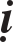 Luaän Thaønh Thaät cheùp:Nhieáp ngoïn veà goác, Thieàn ñòa coù chín, laø taùm Thieàn vaø Tam-muoäi Nhö ñieän ôû coõi Duïc.Chia ngoïn khaùc goác, Thieàn ñòa coù möôøi: Trong Sô thieàn chia ra trung gian chung vôùi caùc ñòa kia thaønh möôøi.Neáu theo Luaän Tyø-ñaøm:Nhieáp ngoïn veà goác coù taùm Thieàn ñòa laø taùm Thieàn. Toâng aáy khoâng noùi Coõi Duïc coù ñònh neân chæ coù taùm.Chia ngoïn khaùc goác thì coù möôøi Thieàn ñòa. ÔÛ trong Sô thieàn chia rieâng vò lai vaø trung gian, chung vôùi caùc ñòa kia thaønh möôøi.Thieàn ñòa nhö theá.Theo Luaän Thaønh Thaät, boán Höôùng boán Quaû ñeàu nöông Sô thieàn cho ñeán Voâ sôû höõu. Vì baûy choã naøy laø choã Voâ laäu nöông cho neân goïi laø baûy y ñònh, vaø nöông Tam-muoäi Nhö ñieän coõi Duïc, tröø Phi töôûng ñòa.Hoûi: Luaän Tyø-ñaøm noùi raèng Khoâng xöù, Thöùc xöù, Voâ sôû höõu xöù khoâng phaùt kieán giaûi. Luaän Thaønh Thaät vì sao noùi Sô quaû vaø Sô höôùng ñoàng nöông Voâ Saéc?Ñaùp: Vì toâng khaùc khaùc nhau neân laäp nghóa khaùc nhau.Theo Luaän Tyø-ñaøm, Voâ Saéc chaúng duyeân haït gioáng höõu laäu coõi Duïc laø Khoå taäp quaùn; cuõng chaúng duyeân haï höõu laäu ñoái trò laø Dieät ñaïo quaùn. Cho neân Voâ Saéc khoâng phaùt kieán giaûi. Luaän Thaønh Thaät cho raèng duyeân ñöôïc neân nöông Voâ Saéc cuõng phaùt kieán giaûi.Laïi hoûi: Phi töôûng vì sao khoâng nöông? Ñaùp: Vì khoâng coù voâ laäu.Hoûi: Luaän Thaønh Thaät noùi sau taâm voâ laäu cuûa Phi töôûng laø nhaäp ñònh Dieät taän, vì sao noùi trong Phi töôûng ñòa khoâng coù voâ laäu?Ñaùp: Phi töôûng chæ coù Thuaän cöïu du quaùn voâ laäu, khoâng coù taêng theâm quaùn voâ laäu döùt kieát, vì theá khoâng nöông.Caùi gì thuaän du quaùn voâ laäu cuõ?Tröôùc duøng ñònh ñòa döôùi ñeå phaùt tueä voâ laäu, quaùn Phi Töôûng ñòa khoå, voâ thöôøng v.v... sau ñoù duøng taâm Phi töôûng ñòa kia duyeân choã quaùn khoå, voâ thöôøng v.v... tröôùc goïi laø Thuaän du quaùn voâ laäu cuõ. Vì taâm naøy yeáu, naêng löïc suy caàu moûng. Cho neân khoâng phaùt taêng quaùn voâ laäu.Neáu theo Luaän Tyø-ñaøm, hai quaû höôùng Tu-ñaø-hoaøn vaø Tö-ñaø- haøm ôû thieàn Vò lai khoâng chung caùc ñòa khaùc. Vì nhöõng loaïi naøy Duïc kieát chöa saïch, chöa ñöôïc thieàn khaùc, do ñoù khoâng nöông.A-na-haøm höôùng thuoäc  veà hoaëc saùu ñòa, laø boán thieàn caên baûn,   vò lai vaø trung gian. Theo thöù lôùp naøy ngöôøi phaûi nöông thieàn Vò lai. Theo thöù lôùp kia, ngöôøi duïc kieát chöa saïch, chöa ñöôïc thieàn khaùc, vì theá khoâng nöông.Ngöôøi sieâu vöôïät hoaëc nöông Vò lai cho ñeán Boán thieàn. Thieàn vò lai nhaäp Ñaïo Kieán ñeá thì thuoäc veà Vò lai. Cho ñeán y theo Töù thieàn nhaäp Kieán ñeá thì thuoäc veà Töù thieàn. Toâng kia “boán khoâng” chaúng nhaäp Kieán ñaïo, vì theá khoâng nöông.Quaû A-na-haøm cuõng thuoäc veà saùu ñòa, töông töï vôùi tröôùc. Ngöôøi theo thöù lôùp naøy cuõng thuoäc veà Vò lai. Vì sao nhö vaäy? Ngöôøi theo thöù lôùp kia duøng voâ laäu do thieàn Vò lai phaùt ra laøm Ñaïo Voâ ngaïi, döùt saïch kieát coõi Duïc, laïi duøng voâ laäu do Thieàn kia phaùt ra laøm Ñaïo giaûi thoaùt, neân thuoäc veà Vò lai; khoâng duøng voâ laäu cuûa Thieàn khaùc phaùt ñeå döùt kieát coõi Duïc. Cho neân quaû naøy khoâng ôû loaïi khaùc.Ngöôøi sieâu vöôït hoaëc thuoäc veà Vò lai cho ñeán Töù thieàn, nghóa ñoàng vôùi giaûi thích ôû tröôùc.A-la-haùn höôùng hoaëc thuoäc veà chín ñòa; Boán Thieàn caên baûn, vò lai, trung gian vaø ba Voâ Saéc; hoaëc thuoäc veà möôøi ñòa, theâm Phi töôûng ñòa.Voâ laäu Chaùnh höôùng thì thuoäc veà chín ñòa, neáu noùi chung nhieáp, neáu thoâng vôùi höõu laäu Tuøy höôùng thì thuoäc veà möôøi ñòa.Theá naøo laø voâ laäu thuoäc veà chín ñòa?Voâ laäu coù hai: Moät laø trong duyeân tu haønh maø hieän khôûi. Hai laø ñaéc tu thaønh töïu maø thoâi. Neáu noùi veà tu haønh thì trong chín ñòa coù hay Baát ñònh khoâng, hoaëc ñuû moät, hai, ba, boán, naêm, saùu cho ñeán chín loaïi.Nghóa naøy theá naøo?Coù ngöôøi thuaàn duøng voâ laäu trong thieàn Vò lai phaùt ra, ñeå döùt kieát cuûa Sô thieàn cho ñeán Phi töôûng thì thuoäc veà sô ñòa.Hoaëc duøng Sô thieàn, hoaëc duøng Trung gian, nghóa cuõng ñoàng nhövaäy.Hoaëc coù ngöôøi duøng voâ laäu do thieàn Vò lai vaø Sô thieàn ñòa phaùt ra,döùt kieát coõi treân, höôùng veà A-la-haùn thì hai ñòa nhieáp.Hoaëc duøng voâ laäu do Thieàn Vò lai, Sô thieàn, Trung gian phaùt ra, döùt kieát coõi treân thì thuoäc veà Tam ñòa.Hoaëc duøng ba loaïi tröôùc, duøng theâm voâ laäu do Nhò thieàn phaùt ra ñeå döùt kieát coõi treân thì thuoäc veà Töù ñòa.Hoaëc duøng boán loaïi tröôùc theâm cuûa Tam thieàn thì thuoäc veà	Nguõñòa.Duøng theâm Töù thieàn thì thuoäc veà Luïc ñòa. Duøng theâm Khoâng xöùthì thuoäc veà Thaát ñòa. Duøng theâm Thöùc xöù thì thuoäc veà Baùt ñòa. Theâm Voâ sôû höõu xöù thì thuoäc veà Cöûu ñòa. Trong caùc ñòa naøy, coù caùc voâ laäu thì duøng döôùi döùt treân, chöù khoâng phaûi duøng treân döùt döôùi.Haønh tu nhö theá.Neáu noùi veà ñaéc tu thì taát caû ñeàu coù ñuû chín ñòa voâ laäu, coù ñuû theá naøo? Giaûi thích coù boán nghóa:Moät laø voâ laäu so vôùi nhau, nöông döôùi thaønh töïu treân. Baäc A- na-haøm duøng voâ laäu ñòa döôùi döùt haï kieát, lieàn ñöôïc coâng ñöùc voâ laäu ôû thöôïng ñòa. Nhö duøng voâ laäu do Sô thieàn, Vò lai, Trung gian phaùt ra ñeå döùt kieát Sô thieàn thì ñöôïc coâng ñöùc voâ laäu cuûa Sô thieàn, taát caû nhö theá.Hai laø voâ laäu so vôùi nhau, nöông treân döùt döôùi. Coù ngöôøi luùc phaøm hoaëc ñaéc Sô thieàn cho ñeán Phi töôûng, sau ñoù ñaéc Thaùnh, roài tuøy duïng voâ laäu do ñòa naøo phaùt ra ñeå döùt kieát ñòa treân, thì seõ ñöôïc coâng ñöùc voâ laäu ôû haï ñòa.Ba laø, theo höõu laäu so vôùi voâ laäu, nöông döôùi thaønh töïu treân. Nhö duøng phöông tieän ñaúng trí cuûa Nhò thieàn döùt kieát Sô thieàn thì ñöôïc coâng ñöùc voâ laäu cuûa Nhò thieàn, taát caû nhö theá.Boán laø, y theo höõu laäu so vôùi voâ laäu, nöông treân thaønh töïu döôùi. Nhö duøng phöông tieän ñaúng trí Nhò thieàn, döùt kieát Sô thieàn thì ñöôïc coâng ñöùc voâ laäu cuûa Sô thieàn, vì ñoàng trò tu.Theá naøo laø Ñoàng trò?Voâ laäu cuûa Sô thieàn cuõng coù coâng naêng ñoái trò phieàn naõo Sô thieàn, cho ñeán taát caû phieàn naõo v.v... coõi Phi töôûng.Phöông tieän ñaúng trí cuûa Nhò thieàn ñòa cuõng coù coâng naêng ñoái trò phieàn naõo Sô thieàn goïi laø Ñoàng trò. Cho ñeán phöông tieän ñaúng trí cuûa Phi töôûng cuõng coù khaû naêng ñoái trò kieát Voâ sôû höõu, goïi laø ñoàng trò. Vì ñoàng trò neân duøng phöông tieän ñaúng trí cuûa Nhò thöøa kia döùt phieàn naõo Sô thieàn thì ñöôïc coâng ñöùc voâ laäu cuûa Sô thieàn. Tuy laïi ñöôïc ít phaàn khoâng nhieàu. Chæ ñöôïc moät phaàn voâ laäu cuûa ñoái trò kieát Sô thieàn. Ngoaøi ra ñeàu khoâng ñöôïc, neân noùi ít phaàn.Ñöôïc nhö theá naøo?Luùc ñaïo Voâ ngaïi chính ñoaïn, taâm ñaéc voâ laäu öùng vôùi döùt kieát naøy phaùt sinh cho ñeán duøng phöông tieän ñaúng trí cuûa Phi töôûng ñòa ñeå döùt phieàn naõo cuûa Voâ sôû höõu, cuõng ñöôïc coâng ñöùc voâ laäu cuûa Sô thieàn. Tuy laø ñöôïc cuõng chæ ít chöù khoâng nhieàu. Chæ ñöôïc moät phaàn voâ laäu öùng vôùidöùt kieát Voâ sôû höõu. Ngoaøi ra ñeàu khoâng ñöôïc, neân noùi khoâng nhieàu.Vì phöông tieän ñaúng trí cuûa caùc ñòa aáy so vôùi Sô thieàn ñòa, ñaõ ñöôïc coâng ñöùc voâ laäu nhö theá. So vôùi coâng ñöùc voâ laäu trong caùc ñòa khaùc öùng vôùi Ñoàng trò cuõng ñöôïc nhö vaäy. Caùi khaùc nhau trò thì taát caû chaúng ñöôïc. A-la-haùn höôùng thuoäc veà ñòa nhö theá.Quaû A-la-haùn cuõng thuoäc veà Cöûu ñòa: Boán Thieàn caên baûn, vò lai, trung gian vaø ba Voâ saéc, chín ñòa voâ laäu ñeàu coù theå ñoái trò kieát cuûa Phi töôûng ñòa, ñaéc A-la-haùn. Neân trong ñaây, neáu y cöù haïnh tu ñeå phaân bieät hoaëc thuoäc veà Vò lai, cho ñeán hoaëc thuoäc veà Voâ sôû höõu. Duøng thieàn Vò lai ñeå döùt kieát, chöùng quaû töùc thuoäc veà Vò lai. Ñòa khaùc cuõng vaäy. Neáu y cöù ñaéc tu ñeàu thuoäc veà Cöûu ñòa. Luùc ñaéc A-la-haùn theå goàm ñaéc caû chín ñòa, taát caû voâ laäu laø quaû aáy.Thieàn ñòa nhö theá.- Keá noùi veà nghóa sieâu vieät, vaø khoâng sieâu vieät:Toâng chia khaùc nhau, choã noùi moãi khaùc.Trong Luaän Thaønh Thaät, taát caû Hieàn Thaùnh ñeàu khoâng sieâu vöôït.Toâng aáy, phaøm phu khoâng coù döùt kieát.Trong Luaän Tyø-ñaøm, boán höôùng khoâng sieâu vöôït. Trong boán quaû, Tu-ñaø-hoaøn, A-la-haùn cuõng khoâng sieâu vöôït. Chæ coù quaû Tö-ñaø-haøm vaø quaû A-na-haøm coù sieâu vaø khoâng sieâu. Toâng aáy, phaøm phu coù döùt kieát neân noùi coù nghóa sieâu.Töôùng traïng theá naøo?Coù ngöôøi luùc phaøm hoaøn toaøn chöa döùt kieát, luùc nhaäp Kieán ñaïo ñeán Ñaïo tæ trí thöù möôøi saùu chæ ñöôïc goïi laø quaû Tu-ñaø-hoaøn, hoaëc laïi coù ngöôøi luùc tröôùc ôû phaøm, döùt kieát Coõi Duïc, töø moät, hai phaåm cho ñeán heát naêm phaåm. Sau nhaäp Kieán ñaïo, luùc ñeán Ñaïo tæ trí thöù möôøi saùu cuõng laø thöù lôùp thuoäc quaû Tu-ñaø-hoaøn, maø khoâng ñöôïc goïi Tö-ñaø-haøm höôùng. Vì trong höôùng khoâng coù sieâu chöùng. Hoaëc laïi coù ngöôøi tröôùc döùt Duïc kieát ñeán heát saùu phaåm; laïi vaøo Kieán ñaïo ñeán Ñaïo tæ trí thöù möôøi saùu, khoâng laøm Tu-ñaø-hoaøn cuõng khoâng laøm Tö-ñaø-haøm höôùng, sieâu chöùng quaû Tö-ñaø-haøm thöù hai, vì phieàn naõo maø Tö-ñaø-haøm döùt ñeàu khoâng coù. Hoaëc laïi coù ngöôøi tröôùc döùt Duïc kieát ñeán heát taùm phaåm. Sau luùc nhaäp Kieán ñaïo ñeán Ñaïo Tæ trí thöù möôøi saùu, cuõng sieâu vöôït quaû Tö-ñaø-haøm nhieáp, maø chaúng ñöôïc goïi laø A-na-haøm höôùng. Vì ôû trong höôùng khoâng coù chöùng sieâu vöôït. Hoaëc coù ngöôøi tröôùc döùt Duïc kieát ñeán heát chín phaåm. Sau luùc nhaäp Kieán ñaïo ñeán Ñaïo tæ trí thöù möôøi saùu, khoâng laøm Tu-ñaø-hoaøn, sieâu chöùng quaû A-na-haøm thöù ba, vì phieàn naõo maø A-na- haøm döùt ñaõ khoâng coù. Hoaëc laïi coù ngöôøi tröôùc döùt Sô thieàn ñeán Voâ sôûhöõu, taát caû phieàn naõo saïch heát. sau luùc nhaäp Kieán ñaïo ñeán Ñaïo tæ trí thöù möôøi saùu, cuõng laø sieâu vöôït quaû A-na-haøm, maø khoâng ñöôïc goïi laø A-la- haùn höôùng. Vì ôû trong höôùng khoâng coù sieâu chöùng.Hoûi: Vì sao trong quaû coù sieâu maø trong höôùng khoâng sieâu?Ñaùp: Sieâu chöùng laø ôû Ñaïo tæ. Taâm Ñaïo tæ trí thöù möôøi saùu kia laø choã döøng nghæ chöùng quaû. Tröôùc döùt saùu phaåm Duïc kieát, vaø choã chín phaåm saïch heát cuõng laø choã döøng nghæ chöùng quaû. Nghóa naøy thuaän neân ñöôïc sieâu chöùng. Choã döùt heát cuûa phaåm khaùc ñoái vôùi choã döøng nghó chöùng naøy khoâng thuaän, neân khoâng sieâu chöùng. Vì theá taát caû trong höôùng khoâng sieâu.Hoûi: Ñaïo tæ vaø choã taän cuûa saùu phaåm, chín phaåm kia, nghóa quaû thuaän nhau ñöôïc sieâu chöùng. Möôøi laêm taâm tröôùc cuøng höôùng thuaän nhau. Vì sao khoâng ñöôïc sieâu chöùng höôùng kia?Ñaùp: Luùc ôû möôøi laêm taâm tröôùc, moät ñòa Phi töôûng kieán hoaëc chöa döùt, thöù lôùp döùt cuõng chöa cuøng taän, ñaâu theå sieâu chöùng? Cho neân sieâu chöùng nghieâng veà Ñaïo tæ trí khoâng ôû taâm khaùc, vì trong möôøi laêm taâm tröôùc khoâng coù sieâu chöùng, trong taát caû höôùng ñeàu khoâng sieâu vöôït.Hoûi: Luùc phaøm, tröôùc döùt saùu phaåm, heát chín phaåm hoaëc. Baáy giôø sao khoâng goïi ngay laø Tö-ñaø-haøm vaø A-na-haøm, maø phaûi ñeán luùc tôùi Ñaïo tæ trí môùi ñöôïc teân goïi aáy?Ñaùp: Tö-ñaø-haøm vaø A-na-haøm khoâng coù kieán hoaëc. Luùc phaøm tuy döùt saùu phaåm vaø heát chín phaåm hoaëc nhöng coøn kieán hoaëc, neân khoâng ñöôïc goïi laø Tö-ñaø-haøm vaø A-na-haøm. Luùc Ñaïo tæ trí, môùi heát Kieán hoaëc, neân ôû choã naøy môùi ñöôïc ñaët teân.Hoûi: Vì sao Sô quaû khoâng sieâu? Vì ôû tröôùc Sô quaû khoâng sôû ñaéc.Laïi, phaøm khoâng theå döùt kieán hoaëc cuûa Phi töôûng ñòa cuøng taän, do ñoù khoâng sieâu.Hoûi: Quaû A-la-haùn vì sao khoâng sieâu?Vì phaøm phu khoâng theå döùt saïch heát tu hoaëc cuûa Phi töôûng ñòa, cho neân khoâng sieâu.- Noùi veà nghóa coù lui suït, khoâng lui suït:Tu-ñaø-hoaøn trong höôùng coù lui suït vaø khoâng lui suït. Nghóa naøy theá naøo?Naêm phaùp quaùn döøng taâm, nieäm xöù chung vaø bieät hoaøn toaøn seõ lui suït. Hai taâm Noaõn, Ñaûnh vöøa luøi, vöøa khoâng luøi.Nghóa naøy theá naøo?Theo Luaän Tyø-ñaøm, taâm Noaõn trôû leân khoâng coù nghóa döùt	thieängaây toäi xieån-ñeà, goïi laø khoâng luøi. Cho raèng khôûi loãi khaùc ñoïa ba ñöôøng aùc laø luøi.Neáu theo Kinh Nieát-baøn, khoâng bao giôø khôûi boán toäi naëng, naêm toäi nghòch vaø döùt goác laønh, taïo Nhaát-xieån-ñeà, goïi laø chaúng luøi. Gaëp aùc tri thöùc, cho laø khôûi möôøi ñieàu aùc, ñoïa laïc vaøo ba ñöôøng aùc, goïi laø luøi.Neáu theo Luaän Thaønh Thaät cuõng khoâng coøn khôûi boán toäi naëng, naêm toäi nghòch vaø döùt goác laønh, laïi cuõng khoâng goàm möôøi ñieàu aùc ñoïa ba ñöôøng aùc goïi laø khoâng luøi. Neân trong luaän Thaønh Thaät noùi Noaõn, Ñaûnh v.v... laø Thöôïng chaùnh kieán, qua laïi traêm ngaøn ñôøi khoâng ñoïa vaøo ñöôøng aùc. Cho khôûi phieàn naõo gaây ra nghieäp nheï, troâi laên trong coõi trôøi, coõi ngöôøi goïi laø luøi.Nhaãn, Theá ñeä nhaát vaø Kieán ñaïo taâm hoaøn toaøn khoâng lui suït. Quaû Tu-ñaø-hoaøn cuõng khoâng coù vieäc lui suït.Tö-ñaø-haøm höôùng, quaû; A-na-haøm höôùng, quaû, vaø A-la-haùn höôùng, nhö Luaän Thaønh Thaät, ôû trong vò naøy taát caû Thaùnh ñöùc coù ñöôïc ñeàu khoâng lui suït. Duø coù lui, chæ lui thieàn ñònh. Neáu theo Luaän Tyø-ñaøm, ôû trong vò naøy Thaùnh ñöùc coù ñöôïc cuõng coù lui vaø khoâng lui.Nghóa naøy theá naøo? Chia ra laøm boán:Moät laø, ñeå phaân bieät theo lui: Ñoän caên coù lui, lôïi caên khoâng lui, vì phaùp baát ñoäng, ngöôøi nhaát ñònh khoâng lui.Hai laø, phaân bieät theo tu: lô laø thì luøi, chuyeân tu thì khoâng luøi.Ba laø, phaân bieät theo haønh: Ngöôøi taïp duøng ñaúng trí maø döùt kieát thì cho laø coù luøi. Thuaàn duøng voâ laäu maø döùt kieát thì vöõng chaéc khoâng luøi.Boán laø, phaân bieät theo loaøi (thuù): Trong loaøi ngöôøi coù luøi, vì trong loaøi ngöôøi coù nhieàu nhaân duyeân ñeå luøi, ôõ coõi trôøi khoâng luøi, neân luaän noùi: caùc vò trôøi khoâng luøi.Quaû A-la-haùn, theo Luaän Thaønh Thaät hoaøn toaøn khoâng luøi. Duø coù luøi chæ luøi Thieàn ñònh. Neáu theo Tyø-ñaøm thì cuõng coù luøi, khoâng luøi.Nghóa naøy theá naøo? Chia ra laøm saùu:Moät laø phaân bieät theo phieàn naõo. Phieàn naõo coù hai: Thoï sinh phieàn naõo: Luùc thoï sinh voïng khôûi tham v.v...Chöôùng ñaïo phieàn naõo: Ñoái duyeân hieän khôûi tham saân si v.v... chöôùng ngaïi Thaùnh ñaïo.A-la-haùn kia chöôùng ñaïo phieàn naõo dung cho taïm khôûi, goïi laøluøi.Thoï sinh phieàn naõo roát raùo khoâng khôûi, goïi laø chaúng luøi.Hai laø ñeå phaân bieät theo nhaân duyeân phieàn naõo: Nhaân duyeân coù hai: Trong vaø ngoaïi. Chaúng ñoaïn taùnh cuûa söû vaø taø tö Duy-maø khôûi phieàn naõo goïi laø trong. Naêm traàn sinh kieát laø ngoaïi.A-la-haùn kia ñaõ döùt noäi nhaân. Trong khoâng coù nhaân trong ñeå khôûi phieàn naõo goïi laø khoâng luøi. Cho coù duyeân ngoaïi ñeå khôûi phieàn naõo goïi laø luøi. Laø quaùn caûnh giôùi taêng thöôïng ñaùng tham, taïm sinh duïc nhieãm roài laïi döùt tröø neân khoâng traûi qua sinh.Ba laø ñeå phaân bieät theo caên: Ñoän caên coù luøi, lôïi caên khoâng luøi. Nghóa naøy theá naøo?A-la-haùn kia coù saùu chuûng taùnh: Thoái, tö, hoä, truï, thaêng tieán, baát ñoäng. Nghóa nhö ôû sau seõ giaûi thích:Ngöôøi thoái phaùp kia hoaøn toaøn coù theå luøi. Ngöôøi baát ñoäng phaùp hoaøn toaøn khoâng luøi.Tö, hoä, truï, taán nghóa khoâng nhaát ñònh. Neáu ngöôøi thoái phaùp taêng tieán maø laøm thì cho laø coù theå luøi. Neáu ngöôøi baát thoái phaùp taêng tieán maø laøm chæ truï, chæ taêng chöù khoâng coù nghóa luøi.Boán laø, phaân bieät theo tu.Chuyeân tu khoâng luøi, rôøi raïc thì luøi. Neân Kinh Nieát-baøn (baûn Nam quyeån 31) noùi luøi coù naêm vieäc:Öa nhieàu vieäcÖa noùi chuyeän ñôøiÖa nguû nghæÖa gaàn ngöôøi taïi giaÖa ñi chôi nhieàu.Do naêm vieäc naøy khieán Tyø kheo luøi.Naêm laø, phaân bieät theo haønh: Thuaàn duïng voâ laäu ñeå döùt kieát thaønh töïu thì hoaøn toaøn khoâng luøi. Taïp duøng trí döùt kieát thaønh cho coù theå luøi.Nghóa naøy theá naøo?Ngöôøi naøy duøng ñaúng trí theá tuïc phan duyeân treân, nhaøm chaùn döôùi, döùt Duïc kieát ñeán Voâ sôû höõu. Ñaúng trí cuûa moät ñòa Phi töôûng khoâng trò, duøng voâ laäu döùt. Do goác khoâng chaéc vì theá coù luøi. Cho neân ngöôøi xöa laáy gieáng caùt laøm ví duï. ÔÛ ñaây gioáng nhö caùt treân gieáng tuy chaát choàng maø khoâng khoûi bò haõm hoaïi. ÔÛ ñaây cuõng nhö theá.Saùu laø, phaân bieät theo coõi, ñöôøng (thuù): Coõi laø ba coõi, coõi Duïc coù luøi, coõi treân thì khoâng. Taïp Taâm noùi: Neáu noùi ngöôøi luøi seõ luøi, cho ñeán ngöôøi thaêng tieán, thì chaéc chaén thaêng tieán. Neân bieát ñaây noùi A-la-haùnôû coõi Duïc, chaúng phaûi hai coõi treân. Coõi Duïc coù nhaân duyeân thoái chuyeån,coõi treân khoâng coù. Ñöôøng laø naêm ñöôøng. La-haùn trong loaøi ngöôøi thì coù lui suït; trong trôøi thì khoâng luøi. Trong coõi ngöôøi coù nhieàu nhaân duyeân luøi. Neân luaän noùi raèng: Caùc vò trôøi khoâng luøi.Boán höôùng, boán quaû noùi sô nhö theá.Hoaëc chia möôøi ba, nhö Luaän Tyø-ñaøm noùi.Ngöôøi thuoäc baûy phöông tieän tröôùc ñaïo Kieán ñeá laø baûy.Trong Ñaïo Kieán ñeá chia laøm hai loaïi: Tín haïnh vaø Phaùp haïnh. Ngöôøi ñoän caên nhaäp Ñaïo Kieán ñeá goïi laø Tín haïnh, tin lôøi baäc Thaùnh maø khôûi haïnh. Ngöôøi lôïi caên nhaäp Ñaïo Kieán ñeá goïi laø Phaùp haïnh; töï taâm thaáy phaùp maø khôûi haïnh. Chung vôùi tröôùc laø chín.Trong vò Tu ñaïo coù hai loaïi: Tín giaûi thoaùt vaø Kieán ñaùo. Ngöôøi ñoän caên ôû Tu ñaïo goïi laø Tín giaûi thoaùt, tin lôøi Baäc Thaùnh ñöôïc giaûi thoaùt. Ngöôøi lôïi caên ôû Tu ñaïo goïi laø Kieán ñaùo, töï taâm thaáy phaùp ñöôïc giaûi thoaùt. Chung vôùi tröôùc laø möôøi moät.Trong vò voâ hoïc cuõng hai loaïi tu: Thôøi giaûi thoaùt vaø baát thôøi giaûi thoaùt. Ngöôøi ñoän caên ñeán quaû Voâ hoïc goïi laø Thôøi giaûi thoaùt, vì ngöôøi ñoän caên ñôïi thôøi, nöông choã maø ñöôïc giaûi thoaùt. Lôïi caên ñeán quaû goïi laø Baát thôøi giaûi thoaùt, vì ngöôøi lôïi caên khoâng caàn ñôïi choã maø ñöôïc giaûi thoaùt. Chung vôùi tröôùc laø möôøi ba. Vì treân Kieán ñaïo chia ra laøm saùu ngöôøi. Taïp taâm noùi Söï thì noùi coù saùu.(l) Hoaëc chia laøm möôøi boán: Nhö Luaän Tyø-ñaøm noùi, tröôùc Ñaïo Kieán ñeá noùi baûy phöông tieän. Trong Ñaïo Kieán ñeá coù Tín haïnh vaø Phaùp haïnh. Trong vò Tu ñaïo coù Tín giaûi thoaùt vaø Kieán ñaùo laø möôøi moät.Trong A-na-haøm, ngöôøi ñöôïc Dieät ñònh goïi laø Thaân chöùng. Thoâng vôùi tröôùc laø möôøi hai.Trong vò voâ hoïc noùi Tueä giaûi thoaùt vaø Caâu giaûi thoaùt, vôùi tröôùc  laø möôøi boán. Chaúng ñöôïc Dieät ñònh laø Tueä giaûi thoaùt. Ngöôøi ñöôïc Dieät ñònh goïi laø Caâu giaûi thoaùt.Cuõng ñöôïc chia ra thaønh möôøi laêm: Ngöôøi baûy phöông tieän tröôùc Ñaïo Kieán ñeá laø baûy. Ñaïo Kieán ñeá trôû ñi coù boán höôùng, boán quaû laïi chia laøm taùm.Chung vôùi tröôùc laø möôøi laêm.Cuõng ñöôïc chia laøm hai möôi ba: Baûy phöông tieän tröôùc laø baûy. Theo boán höôùng, boán quaû sau phaân bieät lôïi vaø ñoän thì coù möôøi saùu, coâng vôùi tröôùc thaønh hai möôi ba.Hoaëc laïi chia thaønh hai möôi baûy:ÔÛ ñaây coù hai moân:Nhö Luaän Thaønh Thaät (quyeån 32) noùi: Tröôùc Ñaïo Kieán ñeá chialaøm hai baäc: Tín haïnh vaø Phaùp haïnh. Ngöôøi ñoän caên goïi laø Tín haïnh, tin thuaän lôøi ngöôøi maø khôûi haïnh. Lôïi caên goïi laø Phaùp haïnh, töï taâm thaáy phaùp maø khôûi haïnh. Trong Kinh Ñaïi Taäp, tröôùc Kieán ñeá chia laøm hai cuõng ñoàng vôùi ôû ñaây. Hai haïng ngöôøi treân nhaäp Ñaïo Kieán ñeá goïi laø haïnh Voâ töôùng, vì quaùn “Khoâng” noái tieáp khoâng xen hôû, coâng vôùi tröôùc laø ba. Quaû Tu-ñaø-hoaøn laø thöù tö. haïnh Tö-ñaø-haøm laø naêm. Quaû Tö-ñaø-haøm laø saùu. haïnh A-na-haøm laø baûy. Trong Quaû A-na-haøm chia thaønh möôøi moät, chung vôùi tröôùc thaønh möôøi taùm. Do ñaây nhieáp chung A-la-haùn höôùng hôïp thaønh A-na-haøm neân coù möôøi moät.Danh töï goàm:Hieän baùt: Ngöôøi naøy hieän ñôøi ôû trong thaân phaøm tu ñaéc A-na-haøm; thì ôû thaân naøy tu ñaéc A-la-haùn neân goïi laø Hieän baùt (Nieát-baøn).Chuyeån theá: Treân thaân Baäc Thaùnh ñaõ qua moät ñôøi roài sau tu ñaéc A-na-haøm. Töùc ôû hieän ñôøi tu ñaéc A-la-haùn thì cuõng chung laø thuoâïc veà Hieän baùt.Trung baùt: Ngöôøi naøy hieän ñôøi tu ñaéc A-na-haøm, khoâng ñaéc A-la- haùn, boû thaân Coõi Duïc höôùng leân coõi treân. Hai coõi trung gian thoï thaân ñöôïc baùt (Nieát-baøn).Sinh baùt: ÔÛ treân Sô thieàn tuøy choã naøo sinh thoï thaân ñaàu tieân chöa heát thoï maïng, tu ñaïo ñöôïc baùt.Haønh baùt: Cuøng sinh baùt treân ñoàng ôû moät thaân sieâng naêng haønh ñaïo heát tuoåi thoï ñöôïc baùt, goïi laø haønh baùt.Voâ haønh baùt: Cuõng cuøng sinh baùt ñoàng ôû moät thaân, khoâng sieâng haønh ñaïo, thoï taän ñöôïc baùt, goïi laø Voâ haønh baùt.Laïc ñònh: ÔÛ coõi treân, thaân ñaàu tieân khoâng baùt, laàn löôït sinh leân ñeán trôøi Quaûng Quaû, khoâng ñöôïc Nieát-baøn, sinh coõi Voâ Saéc.Laïc tueä: Cuõng ôû coõi treân laàn löôït sinh leân ñeán coõi trôøi Quaûng Quaû, khoâng ñöôïc Nieát-baøn, sinh veà coõi trôøi Nguõ Tònh cö.Tín giaûi thoaùt: Trong haïng ngöôøi tröôùc coù ngöôøi ñoän caên goïi laø Tín giaûi.Kieán ñaùo: ÔÛ haïng ngöôøi tröôùc coù ngöôøi lôïi caên, goïi laø Kieán ñaùo. Thaân chöùng: ÔÛ haïng ngöôøi tröôùc coù ngöôøi ñöôïc Dieät taän ñònh.Roäng nhö sau giaûi thích.Trong A-la-haùn coù chín khaùc nhau, coäng vôùi tröôùc hôïp thaønh hai möôi baûy ngöôøi.Thoái töôùng: Ngöôøi naøy raát ñoän caên. Vì ñoän caên neân ñöôïc ñònh roàiluøi.Thuû töôùng: Caên hôn ngöôøi tröôùc moät tí, thaàm nghó phoøng thuû neâncoù theå khoâng lui.Töï töôùng: Caên caøng hôn tröôùc, thaàm nhau chaùn caùc coõi khoâng theå ñaéc ñònh, ñaéc roài sôï maát, caàu muoán töï haïi, goïi laø Töï töôùng.Truï töôùng: Tam-muoäi ñaõ ñöôïc khoâng luøi, khoâng tieán. Khaû taán töôùng: Tam-muoäi ñaõ ñöôïc caøng taêng theâm hôn.Baát hoaïi töôùng: Tam-muoäi ñaõ ñöôïc, caùc thöù nhaân duyeân khoâng theå phaù hoaïi.Baát thoái töôùng: Ngöôøi naøy hôn heát, coâng ñöùc ñaõ ñöôïc khoâng heà lui suït.Tueä giaûi thoaùt: ÔÛ haïng ngöôøi tröôùc, khoâng ñöôïc Dieät ñònh, goïi laø Tueä giaûi thoaùt.Caâu giaûi thoaùt: Ñaéc ñònh Dieät taän.Nhöõng loaïi naøy nhö sau seõ giaûi thích roäng. Luaän Thaønh Thaät noùi nhö theá.Laïi coù moät loaïi hai möôi baûy ngöôøi nhö phaåm Phöôùc Ñieàn trong Trung A-haøm (quyeån 31) noùi: Kinh aáy nghieâng theo Kieán ñeá trôû leân noùi hai möôi baûy, chaúng thoâng vôùi Kieán ñeá tröôùc ôû.Töôùng traïng theá naøo?Kia coù Cö só Caáp Coâ Ñoäc thöa hoûi Nhö Lai trong theá gian coù maáy haïng ngöôøi laøm ruoäng phöôùc. Phaät ñaùp coù hai: Moät laø baäc höõu hoïc. Hai laø baäc Voâ hoïc. Kieán ñeá trôû leân ñeán A-na-haøm goïi laø höõu hoïc. A-la-haùn goïi laø baäc Voâ hoïc. Höõu hoïc coù möôøi taùm, voâ hoïc coù chín. Cho neân hôïp chung coù hai möôi baûy.Baäc höõu hoïc coù möôøi taùm, kinh keå khoâng thöù lôùp. Möôøi taùm baäc Höõu hoïc laø:Tín haïnh,Phaùp haïnh,Tín giaûi thoaùt, 4- Kieán ñaùo,Thaân chöùng,Gia Gia,Nhaát chuûng töû,Tu-ñaø-hoaøn Höôùng,Ñaéc Tu-ñaø-hoaøn,Tö-ñaø-haøm Höôùng,Ñaéc Tö-ñaø-haøm,Höôùng A-na-haøm,Ñaéc A-na-haøm,khaùc.Trung baùt,Sinh baùt,Haønh baùt,Voâ haønh baùt, 18- Thöôïng löu.Ñeán Saéc Roát raùo chính laø coù teân naøy laïi khoâng coøn coù giaûi	thíchTheo Luaän Tyø-ñaøm:Tín haïnh, Phaùp haïnh ôû thì möôøi laêm taâm Kieán ñaïo. Ñoän goïi laø Tínhaïnh, Lôïi caên goïi laø Phaùp haïnh.Tín giaûi thoaùt, Kieán ñaùo ôû sau quaû Tu-ñaø-hoaøn Tu ñaïo. Ñoän goïi laø Tín giaûi thoaùt, lôïi goïi laø Kieán ñaùo.Boán loaïi naøy nhieáp chung taát caû baäc höõu hoïc, vì goàm thoâng. Möôøi boán ngöôøi coøn laïi, trong ñoù chia ra:ÔÛ trong baäc Tín haïnh, Phaùp haïnh tröôùc chia ra ba haïng:Moät laø khai ra baäc “Tu-ñaø-hoaøn höôùng” theo thöù lôùp nhaäp Ñaïo Kieán ñeá trong möôøi laêm taâm, goïi laø Tu-ñaø-hoaøn höôùng.Hai laø khai ra “Tö-ñaø-haøm höôùng” sieâu vöôït Tö-ñaø-haøm nhaäp vaøo möôøi laêm taâm Kieán ñaïo goïi laø Tö-ñaø-haøm höôùng.Ba laø khai ra “A-na-haøm höôùng” sieâu vöôït A-na-haøm nhaäp vaøo möôøi laêm taâm Kieán ñaïo goïi laø A-na-haøm höôùng.ÔÛ trong baäc Tín giaûi thoaùt, Kieán ñaùo tröôùc tuøy rieâng chia ra möôøi ba loaïi ngöôøi:Quaû Tu-ñaø-hoaøn.1/ Tu-ñaø-hoaøn höôùng, nhaäp vaøo möôøi laêm taâm cuûa ñaïo Kieán ñeá, goïi laø Tu-ñaø-hoaøn-höôùng.2/ Tö-ñaø-haøm höôùng: Ngöôøi theo thöù lôùp höôùng ñeán quaû Tö-ñaø- haøm maø chöa ñeán quaû. Laø ngöôøi tu haønh trong hieän taïi ôû tröôùc.3/ Baäc Gia Gia: Laø ngöôøi traûi qua ñôøi, döùt phieàn naõo töøng phaàn ôû tröôùc.4/ Quaû Tö-ñaø-haøm: Trong ñaây chia kyõ coù hai loaïi khaùc nhau: Moät laø Sieâu chöùng Quaû Tö-ñaø-haøm, hai laø Thöù lôùp chöùng quaû Tö-ñaø-haøm, hôïp chung laøm moät quaû Tö-ñaø-haøm.5/ A-na-haøm höôùng: Ngöôøi theo thöù lôùp höôùng A-na-haøm maø chöa ñeán quaû, laø ngöôøi tu haønh trong hieän ñôøi ôû tröôùc.6/ Ngöôøi moät haït gioáng: Laø ngöôøi thöù lôùp höôùng A-na-haøm, döùt phieàn naõo töøng phaàn ñaõ traûi qua moät ñôøi.7/ Quaû A-na-haøm: Trong ñaây chia kyõ cuõng coù hai loaïi. Moät laø Sieâuchöùng quaû A-na-haøm, hai laø thöù lôùp chöùng quaû A-na-haøm. Nay hôïp laøm moät quaû A-na-haøm.8/ Haïng ngöôøi Trung baùt. 9/ Haïng Sinh baùt.10/ Haïng Haønh baùt. 11/ Haïng Voâ haønh baùt.12/ Haïng Thöôïng löu baùt: Trong thöôïng löu naøy coù hôn coù keùm. Ngöôøi hôn thì ôû coõi Saéc ñöôïc Baùt-nieát-baøn. Ngöôøi keùm sinh ôû Voâ saéc, môùi baét ñaàu ñöôïc baùt.Kia neâu ngöôøi hôn, cho neân noùi raèng ñeán Saéc Roát raùo. Ñoù laø höôùng veà moäng phöôùc. Ngöôøi ôû Saéc coù saéc, coù hình, ñöôïc nhaän cuùng döôøng laøm moäng phöôùc cho ñôøi, vì theá neâu rieâng.13/ Haïng thaân chöùng: Laø ngöôøi sau quaû A-na-haøm ñöôïc Dieätñònh. ñaùo.luøi.Möôøi ba loaïi naøy ñeàu laø keû trong haøng Tín giaûi thoaùt vaø Kieán Baäc höõu hoïc nhö theá.Baäc voâ hoïc coù chín, Kinh neân khoâng thöù lôùp:1- Tö phaùp.	2- Phaùp Thaêng tieán. 3- Phaùp Baát ñoäng. 4- Thoái phaùp.	5- Phaùp Baát thoái.	6- Hoä phaùp.Kinh töï giaûi thích raèng: Hoä (baûo veä) thì khoâng luøi, khoâng hoä thìTruï phaùp.	8- Tueä giaûi thoaùt.	9- Caâu giaûi thoaùt. Vaên kinh nhö theá, khoâng coøn coù giaûi thích khaùc.Trong chín loaïi, baûy loaïi tröôùc chia theo caên, hai loaïi sau chia theophaùp. Baûy loaïi tröôùc gioáng nhö saùu loaïi A-la-haùn trong Tyø-ñaøm. Saùu loaïi A-la-haùn laø Thoái, Tö, Hoä, Truï, Thaêng tieán, Baát ñoäng. Kinh A-haøm chia baát ñoäng ra laøm hai loaïi, neân coù baûy:Thoái phaùp: Laø ngöôøi thoái phaùp ñaàu tieân trong Tyø-ñaøm. Tö phaùp: Laø ngöôøi Tö phaùp thöù hai.Hoä phaùp: Laø ngöôøi Hoä phaùp thöù ba. Truï phaùp: Laø ngöôøi Truï phaùp thöù tö.Thaêng tieán: Laø ngöôøi seõ thaêng tieán thöù naêm.Baát ñoäng vaø baát thoái: Laø ngöôøi baát ñoäng phaùp trong Tyø-ñaøm.Trong Luaän Tyø-ñaøm, Baát ñoäng coù hai: Moät laø baûn lai baát ñoäng, hai laø tieán thaønh baát ñoäng trong (chí quaû).Baát ñoäng trong chín loaïi töông ñöông vôùi baûn lai baát ñoäng trong Luaän Tyø-ñaøm.phaùp.Coøn baát thoái töông ñöông vôùi Chí quaû baát ñoäng.Ñeå phaân bieät Hai loaïi Tueä giaûi thoaùt vaø Caâu giaûi thoaùt sau laø theoTrong baûy ngöôøi tröôùc, khoâng ñöôïc Dieät ñònh laø Tueä giaûi thoaùt,ñöôïc Dieät ñònh laø Caâu giaûi thoaùt.Nhöõng loaïi naøy ñeán sau laïi seõ giaûi thích roäng.Hai möôi baûy ngöôøi naøy coäng vôùi ngöôøi baûy phöông tieän ôû tröôùc coù ba möôi boán.Roäng ñeán voâ löôïng. Khai hôïp nhö theá.Treân ñaây laø phaân bieät töôùng chung thöù nhaát. Giaûi thích theo rieâng:Naêm phaùp quaùn döøng taâm nhö trong chöông Nguõ Ñoä ôû tröôùc ñaõ giaûi thích ñaày ñuû.Nieäm xöù chung vaø rieâng nhö trong chöông Ñaïo Phaåm tröôùc ñaõ giaûi thích ñaày ñuû.Boán moân Noaõn v.v... nhö trong boán thöù thieän Noaõn v.v... ôû tröôùc ñaõ phaân bieät roäng.Nay tröôùc giaûi thích rieâng Tu-ñaø-hoaøn höôùng, trong ñoù chia laøm saùu moân:Phaân bieät y cöù theo caûnh.Phaân bieät Phaåm soá nhieàu ít.Phaân bieät YÛ theo voâ ngaïi, giaûi thoaùt.Ñeå phaân bieät y cöù theo tuNoùi veà ñuùng, sai.Phaân bieät Chuyeån caên.- Y cöù theo caûnh: Theo Ngaøi Ñaøm-voâ-ñöùc thì Kieán ñeá cuøng moät luùc. Y theo Taùt-baø-ña thì Kieán ñeá coù tröôùc, sau.Cuøng moät luùc laø xeùt theo toâng aáy, tröôùc tieân ôû trong Noaõn, Ñaûõnh, Nhaãn tröôùc Kieán ñeá, duyeân rieâng ñeá Khoâng, khieán cho thuaàn thuïc. Tieáp theo, ñoái vôùi phaùp Theá ñeä nhaát duyeân chung boán Ñeá danh duïng luoáng doái, laáy ñoù ñeå dieãn baøy. Sau nhaäp voâ töôùng, thaáy chung boán Ñeá, taát caû phaùp khoâng, nieäm nieäm theâm saùng khoâng coù giaùn caùch. Trong phaùp Thaønh Thaät coøn y theo nghóa naøy.Tröôùc sau laø y theo Taùt Baø Ña duyeân rieâng boán Ñeá thaáy coù ñaéc ñaïo. Haønh giaû tröôùc heát ôû trong nieäm chung vaø rieâng, duyeân chung boán Ñeá laø khoâng, voâ ngaõ, maø ôû boán Ñeá chöa ñöôïc roõ saùng. Ñeán trong boán taâm Noaõn v.v... duyeân rieâng boán Ñeá laøm phöông tieän. Khoå nhaãn trôû leântuøy bieät maø chieáu kieán, thaáy Khoå khaùc Taäp, thaáy Dieät khaùc Ñaïo, goïi laø thaáy tröôùc sau. Caùc boä Luaän Tyø-ñaøm coøn y theo nghóa naøy.Hoûi: Trong hai loaïi, loaïi naøo ñuùng?Ñaùp: Ñeàu laø lôøi Phaät daïy, khoâng theå y theo moät beân. Chæ tuøy ngöôøi chia hai thuyeát coù khaùc. ngöôøi ñoän caên chöa theå phaù töôùng thaáy caùc phaùp khoâng. Phaàn nhieàu nöông vaøo “tröôùc sau” laàn löôït Kieán ñeá. Ngöôøi lôïi caên coù theå phaù töôùng coù, chöùng caùc phaùp khoâng, thì y theo “moät luùc”.Laïi nöõa, hai toâng laäp beänh khaùc nhau. Theo Ñaøm-voâ-ñöùc thì thuû laø goác beänh. Tuy theo rieâng maø quaùn ñeá, thuû chaáp chöa heát. Caàn thaáy chung laø Khoâng, beänh chaáp môùi saïch. Vì theá quaùn ñeá tröôùc rieâng sau chung. Y theo Taùt Baø Ña thì si laø goác beänh. Tuy chung quaùn ñeá maø töôùng si aùm chöa tröø. Bieät quaùn roõ raøng töôùng aùm môùi heát. Neân theo toâng naøy thì tröôùc chung sau rieâng.- Taát caû phaåm soá nhieàu ít:Theo Luaän Tyø-ñaøm, trong Vò kieán ñaïo chæ coù möôøi laêm taâm.Chung vôùi quaû Tu-ñaø-hoaøn coù möôøi saùu taâm. Taùm nhaãn, taùm trí laø möôøi saùu. Quaùn khoå Coõi Duïc nhaãn tröôùc, trí sau. Coù hai taâm.Quaùn khoå coõi treân tröôùc nhaãn, sau trí, cuõng coù hai taâm. Caùc ñeá kia cuõng vaäy.Neáu theo Luaän Thaønh Thaät, trong Vò kieán ñaïo coù voâ löôïng taâm. Neân Vaên aáy noùi: Duøng voâ löôïng taâm döùt caùc phieàn naõo, chaúng phaûi taùm, chaúng phaûi chín.Noùi chaúng phaûi taùm laø noùi trong Kieán ñaïo coù voâ löôïng taâm döùt hoaëc noái tieáp ñeå phaù A Tyø-ñaøm noùi quyeát ñònh coù taùm nhaãn.Chaúng phaûi chín laø noùi trong Tu ñaïo coù voâ löôïng taâm, phaù A Tyø- ñaøm trong moãi ñòa chaéc chaén coù chín voâ ngaïi.Hoûi: Vì sao Luaän A Tyø-ñaøm noùi taùm nhaãn coá ñònh?Ñaùp: Toâng aáy quaùn coù, töôùng coù thì haïn cuoäc deã thaáy roõ. Hoûi: Vì sao Luaän Thaønh Thaät noùi voâ löôïng taâm?Ñaùp: Toâng aáy quaùn khoâng. Khoâng thì khoâng phaàn haïn, khoù thaáyroõ.- Phaân bieät theo voâ ngaïi, giaûi thoaùt:Theo Luaän Tyø-ñaøm, trong Vò kieán ñaïo duøng ñuû hai ñaïo voâ	ngaïivaø giaûi thoaùt ñeå döùt Kieán hoaëc. Taùm nhaãn voâ ngaïi vaø baûy trí giaûi thoaùt. Ñaùng leõ coù taùm trí, nhöng moät trí sau cuøng cho laø quaû Tu-ñaø-hoaøn, neân chæ noùi baûy.Neáu theo Luaän Thaønh Thaät, trong Vò Voâ töôùng chæ coù mình voângaïi maø khoâng coù giaûi thoaùt. Vì sao nhö theá? Vì Toâng aáy noùi voâ ngaïi, giaûi thoaùt ñoàng laø quaùn khoâng. Trong ñoù taêng tieán noùi laø voâ ngaïi. Thuaän theo trí cuõ cho laø giaûi thoaùt, thuaän theo giaûi thoaùt cuõ goïi laø Tu-ñaø-hoaøn. Neân trong voâ töôùng chæ coù thuaàn voâ ngaïi.- Phaân bieät theo tu:Trong ñaây coù hai:Theo caûnh giôùi noùi tu nhieàu ít.Theo haønh taâm ñeå noùi tu nhieàu ít.Theo caûnh: Nhö Luaän Tyø-ñaøm noùi trong möôøi laêm taâm Kieán ñaïo kia, hieän quaùn moät ñeá vò lai laïi ôû moät ñeá theâm saùng. Hieän quaùn moät haïnh, vò lai theâm boán haïnh döôùi moät ñeá theâm saùng, tuøy choã quaùn Saùc ñeàu saùng roõ. Vì nghóa boán haïnh döôùi moät ñeá (gaàn), neân ñeàu theâm saùng.Hoûi: Trong boán hieän nhaãn ôû tröôùc, hieän quaùn moät ñeá, vò lai theâm ôû boán Ñeá theâm saùng. Hieän quaùn moät haïnh, vò lai theâm möôøi saùu haïnh theâm saùng. Luùc ñeán ñaïo tyû thöù möôøi saùu nghóa cuõng nhö theá. Nay trong möôøi laêm taâm Kieán ñaïo naøy, vì sao khoâng nhö vaäy? Vò lai chæ ôû moät ñeá theâm saùng, hay chæ ôû boán haïnh cuøng moät ñeá theâm saùng?Ñaùp: Boán hieän vaø ñaïo tyû sau cuøng laø khai Döï ñaïo. Taâm chí roäng lôùn neân tu ñöôïc nhieàu. Möôøi laêm taâm naøy laø “ñaïo mau choùng”, taâm chí eo heïp neân tu heïp ít.Theo caûnh nhö theá.Theo haønh taâm noùi tu nhieàu ít:Tu coù hai loaïi:Haønh tu: Hieän khôûi trong duyeân.Ñaéc tu: Choã tu taäp ñöôïc, khieán thuoäc veà mình.Neáu y cöù haønh tu, luùc khoå phaùp nhaãn, chæ ñaéc tu taäp khoå phaùp nhaãn taâm. Cho ñeán cuoái cuøng luùc ñaïo tyû nhaãn, chæ ñaéc tu taäp ñaïo tyû nhaãn taâm.Neáu y cöù ñaéc tu thì ñoàng thôøi cuøng ñaéc, laãn nhau, hoaëc sau ñaéc tröôùc; chaúng phaûi tröôùc ñöôïc sau. Vì sau ñöôïc tröôùc neân khoå phaùp nhaãn ñaàu tieân coù möôøi laêm ñaéc ñaéc. Cho ñeán trí ñaïo tyû taâm cuoái cuøng chæ coù moät ñaéc ñaéc.Töôùng traïng theá naøo?Khoå phaùp nhaãn taâm luùc hieän khôûi coù moät ñaéc phaùp phi saéc phi taâm cuøng khôûi vôùi nhaãn ñaéc khoå phaùp nhaãn taâm hieän taïi vaø ñöôïc chuûng loaïi ôû vò lai ñeán khieán thuoäc mình, thaønh töïu khoâng maát.Hoûi: Nhaãn kia do ñaéc maø ñöôïc ôû mình khoâng maát. Ñaéc kia do ñaâu taïi mình khoâng maát?Ñaùp: Ñaéc kia laïi do tieåu ñaéc maø ñöôïc neân khoâng maát. Tieåu ñaéc do ñaâu? Laïi do ñaïi ñaéc maø ñaéc neân khoâng maát. Gioáng nhö hai sinh, sinh laãn nhau. Tuy coù hai ñaéc nay hôïp chung noùi laø moät ñaéc. Caùi khaùc cuõng vaäy.Hoûi: Vöøa roài noùi vì sau ñöôïc tröôùc, chaúng phaûi tröôùc ñöôïc sau.Nay sao noùi ñaéc luoân chuûng loaïi ôû vò lai?Ñaùp: Tröôùc noùi khoâng ñaéc, sau laø luùc khoå nhaãn ñaéc, khoâng ñaéc khoå phaùp trí v.v...thôøi sau khoâng phaûi noùi khoâng ñaéc phaùp chuûng loaïivò lai cuûa phaùp hieän khôûi. Loaïi vò lai so vôùi hieän nay, chöa khôûi vaãn goïi laø ñaõ khôûi. Loaïi ñaõ khôûi neân luùc khoå phaùp trí thì hai ñaéc cuøng sinh. Moät ñaéc khoå trí, moät ñaéc taâm khoå phaùp nhaãn vöøa roài. Nhö theá daàn taêng cho ñeán luùc Ñaïo tyû nhaãn, coù möôøi laêm ñaéc cuøng sinh vôùi noù. Moät ñaéc ñaïo tyû, möôøi boán ñaéc kia ñaéc möôøi boán taâm tröôùc.Hoûi: Ñaéc sau chæ ñaéc phaùp theå vöøa ôû tröôùc ñaéc hay cuõng ñaéc caùi ñaéc tröôùc?Nghóa giaûi thích khoâng nhaát ñònh. Moät nghóa thì chæ ñaéc phaùp. Caùi ñaéc tröôùc theo phaùp cuõng thaønh chaúng maát. Moät nghóa giaûi thích laø ñaéc luoân caùi ñaéc tröôùc.Neáu vaäy laàn löôït coù loãi voâ cuøng.Luaän töï giaûi thích voâ cuøng thì ñaâu maát? Nghóa tu nhö theá.- Noùi veà ñuùng sai.Hoûi: Trong kieán, duøng caùi gì laø Ñaïo? Ñaùp: Nghóa chia ra boán baäc:Nghóa thöù nhaát: Tueä laø theå cuûa ñaïo, caùc loaïi khaùc khoâng phaûi. Lìa tueä khoâng theå nhaãn - Trí phaùp.Nghóa thöù hai: Tueä vaø taát caû phaùp taâm, taâm sôû cuøng vôùi ñaïo giôùi chung laøm chaùnh ñaïo. Taùm chaùnh ñaïo duøng ñaây laøm theå. Trong ñaïo, caùc ñaéc töù töôùng theo nghóa khoâng goïi laø Chaùnh ñaïo.Nghóa thöù ba: Taâm phaùp vaø giôùi cuøng vôùi töù töôùng ñoàng thôøi cuøng khôûi laø coäng höõu nhaân. Nghóa giuùp ñôõ nhau gaàn neân noùi chung laø Ñaïo. Caùc ñaéc so vôùi ñoù khôûi, hoaëc laø khaùc thôøi chaúng phaûi nhaân coäng höõu. Nghóa giuùp nhau xa neân khoâng noùi laø Ñaïo.Nghóa thöù tö: Taâm phaùp vaø giôùi, caùc ñaéc boán töôùng ñeàu coù nghóa kia ñaây thaønh töïu laãn nhau, noùi chung laø Ñaïo.Hoûi: Neáu y theo ba nghóa tröôùc, caùc ñaéc chaúng phaûi ñaïo, leõ ra cuõng chaúng phaûi quaû. Laïi nöõa, quaû laø nghóa ñaéc chöùng. Caùc ñaéc thuaän vôùi quaû neân goïi laø quaû Kieán ñaïo ôû Höôùng. Vì sao trong luaän noùi ñaéc laø quaû?Ñaùp: Trong luaän noùi ñaéc laø quaû, ñoàng vôùi moät nghóa cuoái. Ñaéc khoâng thuaän Höôùng neân khoâng goïi laø ñaïo. Ñaéc phaùp Theá ñeä nhaát, tröôùc ñaéc cuõng ñoàng vôùi giaûi thích naøy, khoâng goïi laø Ñeä nhaát.Hoûi: Neáu theo moät nghóa cuoái cuøng, ñaéc goïi laø Ñaïo; trong luaän noùi: Ñaéc phaùp Theá ñeä nhaát ñaéc khoâng goïi laø Ñeä nhaát. Nay vì sao noùi ñaéc cuûa ñaéc ñaïo cuõng goïi laø Ñaïo?Ñaùp: Luaän noùi ñaéc Ñeä nhaát ñaéc chaúng phaûi Ñeä nhaát laø ñoàng vôùi nghóa ba thöù tröôùc khoâng phaûi laø Ñaïo. Laïi, Theá ñeä nhaát vò chia ruùt ngaén chæ ôû moät nieäm. Caùi ñaéc cuûa noù ñaéc tröôùc sau nhieàu nieäm, ñoái vôùi noù khoâng thuaän. Vì theá noù ñaéc khoâng goïi laø Ñeä nhaát. Kieán ñaïo roäng daøi, ñaéc laïi nhieàu nieäm, ñoái vôùi kia thuaän nhau neân ñaéc goïi laø Ñaïo.Ñuùng sai nhö theá.- Phaân bieät theo chuyeån caên:Hoûi: Taâm ñaïo trong Kieán ñaïo cao vuùt mau leï, coù ñöôïc chuyeån caên hay khoâng?Ñaùp: Khoâng ñöôïc, vì trong moãi haïnh khoâng coù nhieàu duyeân.Hoûi: Neáu noùi nhaát ñònh khoâng ñöôïc, y theo Luaän Tyø-ñaøm hai haïng ngöôøi Tín, Phaùp ñoàng ôû Kieán ñaïo. Trong luaän noùi raèng Tín haïnh laø nhaân cuûa Phaùp haïnh. Vì sao khoâng chuyeån?Laïi ñaùp: Keùm so vôùi hôn thì lyù coù nghóa nhaân, thaät ra thì khoâng chuyeån, neáu theo Luaän Thaønh Thaät thì ñoàng moät quaùn khoâng, thaät khoù chuyeån caên. Neáu theo Luaän Tyø-ñaøm quaùn ñeá khaùc nhau thì cho coù nghóa chuyeån.Nghóa naøy theá naøo?Chuyeån caên laø ôû caûnh nhieàu quaùn cuõng naêng chuyeån caên. Ñoái vôùi caûnh coá gaéng löïc laøm trong saùng taâm quaùn cuõng hay chuyeån caên. Phaùp boán Ñeá ban ñaàu thì deã bieát, sau caøng khoù roõ. Haønh giaû ôû trong boán hieän nhaãn ôû tröôùc luùc hoïc quaùn ñeá, coù naêm thöù khaùc nhau:Coù moät loaïi ngöôøi, ñoái vôùi boán chaân ñeá chöa theå quaùn Saùt, khoâng phaûi khoå coâng gaéng söùc, ngöôøi naøy nhaäp kieán ñeá chæ laø Tín haïnh.Haïng ngöôøi thöù hai, trong boán hieän nhaãn, ôû ba ñeá tröôùc chöa quen quaùn Saùt. Duïng ñaïo vì khoù, coá gaéng quaùn Saùt. Ngöôøi naøy nhaäp kieán ôû ba ñeá tröôùc khoâng saùng haún, goïi laø Tín haïnh. ÔÛ ñaïo ñeá sau soi thaáy roõ raøng, chuyeån thaønh Phaùp Haïnh.Haïng ngöôøi thöù ba, trong boán hieän nhaãn ôû hai ñeá tröôùc chöa theå quaùn Saùc. Ñoái vôùi Dieät vaø Ñaïo duøng vì khoù neân coá gaéng quaùn Saùt. Ngöôøi naøy nhaäp kieán ôû Khoå, ôû Taäp thaáy khoâng roõ heát goïi laø Tín haïnh. ÔÛ Dieät, ôû Ñaïo soi thaáy roõ raøng chuyeån thaønh Phaùp haïnh.Haïng ngöôøi thöù tö, trong boán hieän nhaãn, ôû khoå ñeá ñaàu tieân chöa theå quaùn Saùt, duøng ba ñeá sau vì khoù neân ra naêng löïc quaùn Saùt. Ngöôøi naøy nhaäp kieán ôû Khoå ñeá ñaàu tieân thaáy khoâng roõ haún, xeáp laø Tín haïnh. ÔÛ ba ñeá sau soi thaáy saùng roõ, chuyeån thaønh Phaùp haïnh.Haïng ngöôøi thöù naêm, trong boán hieän nhaãn, ñoái vôùi boán chaân ñeá ñeàu coá gaéng. Ngöôøi naøy nhaäp kieán ñoái vôùi boán chaân ñeá ñeàu raát roõ saùng, nhaäp ñaïo Kieán ñeá chæ goïi laø Phaùp haïnh.Trong naêm haïng ngöôøi, hai haïng ñaàu vaø cuoái khoâng goïi laø chuyeån caên. Ba haïng giöõa goïi laø chuyeån.Tu-ñaø-hoaøn höôùng giaûi thích sô nhö theá.Tieáp theo giaûi thích rieâng quaû Tu-ñaø-hoaøn: Tö-ñaø-haøm höôùng cuõng laø Tu-ñaø-hoaøn nhieáp chung moät choã hôïp luaän. Trong ñaây chia laøm saùu moân:Noùi veà theå.Noùi veà ñaéc xaû.Noùi veà Tu-ñaø-hoaøn döùt kieát nhieàu ít.Noùi veà Tu-ñaø-hoaøn thoï thaân nhieàu ít.Noùi veà Gia Gia.Phaân ra lôïi - ñoän.- Noùi veà theå: Ñònh theå: Quaû Tu-ñaø-hoaøn laáy Thaùnh ñöùc laøm	theå.Thaùnh ñöùc khaùc nhau, noùi chung coù ba:Quaû theå: Y nhö Luaän Tyø-ñaøm, phaân bieät haønh tu chæ, taâm Ñaïo tyû trí thöù möôøi saùu laø quaû theå. Phaân bieät Ñaéc tu nhieáp caû möôøi saùu Thaùnh taâm cuûa Kieán ñeá laøm quaû theå. Neáu theo Luaän Thaønh Thaät noùi ôû sau voâ töôùng thuaän theo quaùn Khoâng cuõ laøm quaû theå.Hoïc ñaúng kieán: Sau quaû Tu-ñaø-hoaøn du quaùn voâ laäu duyeân taïi ñeá lyù maø khoâng taêng tieán.Thaéng quaû ñaïo: Sau quaû Tu-ñaø-hoaøn laïi khôûi thaéng giaûi tieán leân döùt Duïc kieát, hoaëc moät, hai phaåm cho ñeán saùu phaåm. Haønh naøy duyeân ôû ñeá naøo tieán leân döùt phieàn naõo. Ñoái vôùi boán Ñeá höôùng veà duyeân moät ñeá.Hoûi: Vì sao döùt kieán hoaëc ôû tröôùc duyeân caû boán ñeá. döùt tu hoaëc naøy chæ duyeân moät ñeá?Ñaùp: Tröôùc laø döùt meâ ñeá phieàn naõo, ñoái vôùi boán ñeá ñeàu meâ hoaëc caû neân phaûi quaùn chung. Coøn ôû ñaây döùt söï duyeân tham saân si v.v... khoâng phaûi boû heát meâ chung, ñoái vôùi boán ñeá höôùng ñeán moät loaïi ñeå duyeân seõ döùt quaû veà sau.Hoûi: Haïnh naøy ñaõ duyeân lyù boán Ñeá, laøm sao coù theå döùt duyeân söïphieàn naõo?Ñaùp: Neáu theo Luaän Tyø-ñaøm thì quaùn teá boû thoâ, cho neân seõ döùt ñöôïc. Neáu theo Luaän Thaønh Thaät, taát caû phieàn naõo ñeàu töø chaáp taùnh maø khôûi, quaùn Khoâng ñeå phaù taùnh, cho neân seõ döùt ñöôïc.Hoûi: Haïnh naøy laø choã quaùn ñeá lyù, saâu hôn tröôùc, neân coù theå döùt tu hoaëc hay ñoàng vôùi tröôùc neân coù theå döùt tu hoaëc? Neáu laïi saâu hôn, thì saâu coù töôùng theá naøo? Neáu khoâng saâu thì ñaâu theå döùt khaùc?Ñaùp: Haïnh naøy quaùn lyù saâu hôn neân seõ döùt ñöôïc baèng caùch khaùc. Nhöng töôùng saâu naøy caáp baäc khoù chia. Chæ coù baäc Thaùnh töï bieát, ñaâu theå duøng lôøi phaân bieät. Ví nhö töøng ñòa, chín phaåm phieàn naõo khoù theå duøng lôøi phaân bieät, cuõng nhö moãi ñòa sinh ñöôïc goác laønh chín phaåm khoù chia, tuy khoâng theå phaân bieät, nhöng khoâng phaûi khoâng coù thöù baäc, ôû ñaây cuõng nhö theá.Laïi giaûi thích: Haïnh naøy quaùn lyù ñoàng vôùi tröôùc cuõng coù theå döùt baèng caùch khaùc, vì sao? Vì lyù tuy ñoàng vôùi tröôùc, maø thöôøng quaùn taâm ñòa, quaùn thì taâm saùng, neân coù theå döùt baèng caùch khaùc. Gioáng nhö moät vò thuoác, uoáng ít thì giaûm beänh, uoáng nhieàu thì heát beänh, chöù khoâng phaûi uoáng nhieàu heát beänh thì phaûi coù thuoác khaùc. Cuõng nhö moät thöùc aên, aên ít thì bôùt ñoùi, aên nhieàu thì heát ñoùi, khoâng phaûi nhieàu laàn heát ñoùi laø cho aên nhieàu moùn, ôû ñaây cuõng gioáng nhö theá. Tu-ñaø-hoaøn Thaùnh ñöùc tuy ñeán voâ löôïng, nhöng toùm laïi chæ coù ba loaïi naøy.Noùi veà theå nhö theá.- Y cöù theo tröôùc sau noùi veà ñaéc, noùi veà xaû:Tröôùc noùi veà nghóa xaû.Hoûi: Tu-ñaø-hoaøn luùc ñaéc quaû laø xaû höôùng tröôùc hay khoâng xaû?Ñaùp: Neáu y theo Luaän Tyø-ñaøm, luùc chöùng quaû chaéc chaén phaûi xaû höôùng tröôùc. Xaû coù hai thöù: Moät laø y cöù theo Haønh tu, khoâng haønh goïi laø xaû. Luùc Ñaïo tyû trí, möôøi laêm taâm tröôùc khoâng hieän haønh, hai laø y cöù theo Ñaéc tu, ñöôïc döùt goïi laø xaû, nhôø ñöôïc döùt roài môùi sinh ñöôïc quaû.Neáu theo Luaän Thaønh Thaät thì vöøa xaû, vöøa khoâng xaû, chia theo thaät thì taâm nhaân ñaõ dieät, taâm quaû hieän tieàn, goïi laø xaû. Noùi theo töông tuïc thì nhaân troøn ñaày laø quaû, chaúng phaûi boû caùi ñaéc tröôùc, goïi laø chaúng xaû.Hoûi: Tu-ñaø-hoaøn tu ñaïo taêng tieán, luùc höôùng Tö-ñaø-haøm coù xaû quaû tröôùc hay khoâng?Ñaùp: Khoâng xaû.Vì sao? Vì Taâm chöùng quaû saâu cho neân khoâng xaû. Laïi nöõa, Tu- ñaø-hoaøn tuy khôûi thaéng haïnh chæ nöông theo quaû tröôùc maø töï thoâi	döùt,vì theá khoâng xaû.Keá noùi veà nghóa ñaéc.Hoûi: Tu-ñaø-hoaøn luùc chöùng Sô quaû laø ñaéc höôùng tröôùc hôïp quaû sau, hay khoâng ñaéc?ÔÛ ñaây nhö tröôùc ñaõ giaûi thích, theo LuaänTyø-ñaøm tu coù hai loaïi: Haønh tu vaø Ñaéc tu. Neáu theo Haønh tu thì trong quaû chæ coù Ñaïo tyû trí, khoâng coù möôøi laêm taâm tröôùc. Neáu theo Ñaéc tu thì ñaéc ôû höôùng tröôùc hôïp thaønh quaû sau.Nghóa naøy theá naøo?Luùc chöùng Sô quaû xaû möôøi laêm taâm bieät ñaéc trong höôùng tröôùc, chæ moät ñaéc sinh chung ñeå ñaéc ñaïo tyû trí, vaø ñaéc möôøi laêm voâ laäu trong höôùng hôïp thaønh Tu-ñaø-hoaøn.Hoûi: Laø ñaéc ngay coâng ñöùc coù ñöôïc trong höôùng hôïp thaønh quaû sau hay cuõng ñaéc caùi ñaéc naêng ñaéc laøm quaû sau?Nghóa giaûi thích khoâng nhaát ñònh, moät nghóa giaûi thích raèng chæ ñaéc coâng ñöùc voâ laäu sôû ñaéc hôïp thaønh quaû sau, khoâng ñöôïc naêng ñaéc.Vì sao nhö theá?Phaùp theå sôû ñaéc, theå coù nghóa kia ñaây thoâng thaønh, neân laïi ñöôïc. Caùi ñaéc cuûa naêng ñaéc khoâng phaûi laø phaùp theå chính, kia ñaây rieâng bieät khoâng coù nghóa kia ñaây ñeàu thaønh, vì theá khoâng ñöôïc.Laïi nöõa, taâm phaùp sôû ñaéc laø chính. Taâm phaùp roäng thoâng, moät khi khôûi leân coù chuûng loaïi thaønh töïu vò lai. Vò lai coù nghóa coù theå khôûi leân. Sau laïi ñaéc noù hôïp thaønh quaû. Ñaéc chaúng phaûi taâm phaùp, khoâng coù nghóa roäng thoâng vò lai, neân sau khoâng ñaéc hôïp thaønh quaû. Vì coù söï khaùc nhau naøy, cho neân trong luaän noùi: Xaû ñaéc tröôùc, lieàn khôûi quaû ñaéc. Ñaéc phaùp tröôùc hôïp thaønhquaû.Laïi giaûi thích theâm: Chính ñaéc phaùp tröôùc, ñaéc theâm caùi ñaéc tröôùc, hôïp thaønh quaû sau. Lyù cuõng khoâng haïi gì. Neân trong luaän hoûi raèng: Neáu ñaéc coù ñaéc thì coù loãi voâ cuøng. Luaän töï giaûi thích: Voâ cuøng ñaâu coù khoå.Hoûi: Neáu khieán luùc quaû ñaéc khôûi, ñaéc luoân caùi ñaéc tröôùc thì caùi naøo goïi laø döùt? Caùi naøo goïi laø xaû?Ñaùp: Tuy laø ñaéc nhöng khoâng phaûi chuûng loaïi kia, neân Ñaéc goïilaø xaû.Luaän Tyø-ñaøm nhö theá, neáu theo Luaän Thaønh Thaät thì chæ laäp Haønhtu chöù khoâng coù nghóa Ñaéc tu. Cho neân khoâng noùi ñaéc ôû Höôùng tröôùc hôïp thaønh Quaû sau.Hoûi: Tu-ñaø-hoaøn luùc khôûi thaéng haïnh höôùng veà Tö-ñaø-haøm, coù ñaéc quaû tröôùc thaønh höôùng sau hay khoâng?Ñaùp: Khoâng ñaéc, luùc khôûi höôùng sau, quaû tröôùc khoâng xaû neân khoâng coù caùi ñaéc khaùc.Noùi veà Ñaéc xaû nhö theá.- Tu-ñaø-hoaøn döùt kieát nhieàu ít:Kinh noùi: Tu-ñaø-hoaøn chæ döùt ba kieát, laø thaân kieán, giôùi thuû vaønghi.Hoûi: Kinh noùi: Baäc Tu-ñaø-hoaøn döùt phieàn naõo ví nhö caùi ao roängboán möôi daëm, nhöõng thöù coøn laïi nhö moät gioït nöôùc. Vì sao laïi noùi chæ döùt ba kieát?Ñaùp: Tu-ñaø-hoaøn döùt thaät nhieàu. Vì boán nghóa neân chæ noùi ba thöùnaøy.Moät laø vì ba kieát naøy laø goác cuûa caùc hoaëc, neâu ñoù ñeå nhieáp caùikhaùc, neân chæ noùi ba.Theá naøo laø goác cuûa hoaëc?Möôøi söû meâ ñeá, Tu-ñaø-hoaøn ñeàu döùt. Theo trong möôøi söû, naêm kieán vaø nghi chæ chöôùng kieán ñeá. Tu-ñaø-hoaøn döùt saïch  neân goïi rieâng  laø döùt. Tham, saân, si, maïn. Chöôùng luoân caû kieán vaø tu, caùc loaïi chöôùng kieán ñeá thì Tu-ñaø-hoaøn döùt saïch, coøn chöôùng tu ñaïo thì Tu-ñaø-hoaøn chöa tröø. Vì döùt chöa heát neân khoâng cho teân laø döùt, theo choã döùt kia, trong saùu söû coù ba goác vaø ba tuøy. Thaân kieán laø goác, bieân kieán laø tuøy. Giôùi thuû laø goác, kieán thuû laø tuøy. Taâm nghi laø goác, taø kieán laø tuøy. Trong Kinh theo goác noùi tröø ba söû chöa coù tuøy neân chæ noùi ba.Hai laø vì ba kieát naøy naëng neân noùi rieâng. Nhö Kinh Nieát-baøn giaûi thích: Ví nhö theá gian Vua ñeán Vua ñi tuy coù nhieàu quan theo nhöng vì Vua quan troïng neân ngöôøi ñôøi chæ noùi veà Vua, ba loaïi naøy cuõng quan troïng nhö cho neân noùi rieâng.ÔÛ ñaây laøm sao naëng?Kinh aáy giaûi thích: Vì taát caû chuùng sinh thöôøng khôûi, laïi khoù bieát. Nhö beänh thöôøng phaùt laø beänh naëng, laïi khoù hieåu bieát goïi laø beänh naëng. Ba loaïi naøy cuõng vaäy. Chuùng sinh thöôøng khôûi maø khoâng bieát laø loãi neân noùi laø naëng.Ba laø vì ba loaïi naøy laø teân giaëc nguy hieåm cuûa taát caû ba hoïc Giôùi, Ñònh, Tueä, do ñoù noùi rieâng, theá naøo laø teân giaëc nguy hieåm? Theo töôùng thoâ, ñoái giôùi thuû laøm chöôùng giôùi goïi laø Giôùi oaùn. Nghi, caùi laøm chöôùng ñònh goïi laø Ñònh oaùn. Thaân kieán laøm chöôùng tueä goïi laø Tueä oaùn.Theo Luaän Tyø-baø-sa thì khoâng phaûi nhö theá, luaän aáy noùi: Thaân kieán laøm Giôùi oaùn. Chaáp thaân laø thöôøng, khoå vui khoâng thay ñoåi, khoâng sôï nghieäp quaû, maëc tình gaây toäi, ngaên tu tònh giôùi neân laø Giôùi oaùn. GiôùiSOÁ 1851 - ÑAÏI THÖØA NGHÓA CHÖÔNG, Quyeån 17 (Phaàn Ñaàu)	473thuû laø Ñònh oaùn. Chaáp giôùi laø ñaïo, ngaên tu thaéng tónh neân laø Ñònh oaùn. Nghi laø Tueä oaùn, ñoái vôùi caûnh do döï khoâng theå quyeát roõ, laøm ngaïi chaùnh trí neân thuoäc veà Tueä oaùn.Boán laø: Tuøy söï giaùo hoùa noùi ba. nhö Nieát-baøn giaûi thích: Hoaëc coù chuùng sinh nghe noùi Tu-ñaø-hoaøn döùt voâ löôïng kieát, thoái taâm khoâng caàu nöõa. Neân chæ noùi ba.Choã döùt nhö theá.ÑAÏI THÖØA NGHÓA CHÖÔNG QUYEÅN 17(Phaàn Ñaàu)